Comment utiliser ce documentCliquez sur les logos pour suivre les hyperliens vers les animations, simulations et vidéos animésLes ressources ne sont pas toujours exactement placées au bon endroit. Cherchez un peu autour du concept ciblé.LégendeEn bleu : éléments de la progression des apprentissages au primaireEn gris : cycle (et séquence) concerné par l’élément de la progressionRéférences : en fin de documentContient Animations, vidéos animés, simulateurs Gratuits (liens directs) En français Pas de films (ex. : YouTube)Suggestions? Contactez-moi aux adresses suivantes : jonathan.richer@cshc.qc.ca jusqu’au 30 juin 2013 (ensuite jricher@hotmail.com)Version du présent document : 23 avril 2013Références :L’univers matérielPrimairePrimairePrimaireSecondaireSecondaireSecondaireSecondaireSecondaireSecondaireSecondaireSecondaireL’univers matériel1er cycle2e cycle3e cycle1er cycleSecondaire 3Secondaire 3Secondaire 4Secondaire 4Secondaire 4ChimiePhysiqueA. PropriétésSTATSSTATSSTE	Utiliser adéquatement la terminologie associée à l’univers matériel	Distinguer le sens d’un terme utilisé dans un contexte scientifique ou technologique du sens qui 	lui est attribué dans le langage courant (ex. : source, matière, corps, énergie, machine)	Communiquer à l’aide des modes de représentation adéquats dans le respect des règles et des 	conventions propres à la science et à la technologie (symboles, graphiques, tableaux, dessins, 	croquis, normes et standardisation)Propriétés de la matière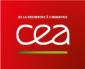 Classer des objets à l’aide de leurs propriétés (ex. : couleur, forme, taille, texture, odeur)Décrire la forme, la couleur et la texture d’un objet ou d’une substance Masse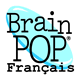 	Distinguer la masse (quantité de matière) d’un objet de son poids (force de gravité exercée sur une masse)Définir le concept de masseClasser des solides selon leur masse volumique (volumes identiques et masses différentes ou masses identiques et volumes différents)  Comparer les masses de différentes substances ayant le même volumeVolumeDéfinir le concept de volumeChoisir l’unité de mesure appropriée pour exprimer un volume (ex. : 120 mlou 0,12 L ou 120 cm3)Comparer les volumes de différentes substances ayant la même masseTempérature	Décrire les opérations à effectuer pour transformer l’eau d’un état à un autre (chauffer ou 	refroidir)Décrire l’effet d’un apport de chaleur sur le degré d’agitation des particules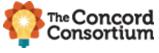 Définir la température comme étant une mesure du degré d’agitation des particulesExpliquer la dilatation thermique des corpsÉtats de la matière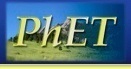 	Distinguer trois états de la matière (solide, liquide, gazeux)	Reconnaître l’eau sous l’état solide (glace, neige), liquide et gazeux (vapeur)	Déterminer, dans son environnement, l’état de divers objets et substances (ex. : verre, lait, air, 	plastique)Nommer les différents changements d’état de la matière (vaporisation, condensation, solidification, fusion, condensation solide, sublimation)1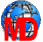 Interpréter le diagramme de changement d’état d’une substance pureAcidité/basicité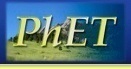 Déterminer les propriétés observables de solutions acides, basiques ou neutres (ex. : réaction au tournesol, réactivité avec un métal)Déterminer le caractère acide ou basique de substances usuelles (ex. : eau, jus de citron, vinaigre, boissons gazeuses, lait de magnésie, produit nettoyant)Propriétés caractéristiques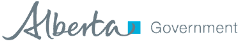 	Décrire diverses autres propriétés physiques d’un objet, d’une substance ou d’un matériau (ex. : 	élasticité, dureté, solubilité)Définir une propriété caractéristique comme étant une propriété qui aide à l’identification d’une substance ou d’un groupe de substancesDistinguer des groupes de substances par leurs propriétés caractéristiques communes (ex. : les acides rougissent le tournesol)Associer une propriété caractéristique d’une substance ou d’un matériau à l’usage qu’on en fait (ex. : on utilise le métal pour fabriquer une casserole parce qu’il conduit bien la chaleur)Propriétés physiques caractéristiquesDistinguer les substances qui sont des conducteurs thermiques de celles qui sont des isolants thermiquesExpliquer les propriétés isolantes de diverses substances (ex. : polystyrène, laine minérale, paille)Point de fusionIdentifier une substance par son point de fusion à l’aide d’un document de référencePoint d’ébullitionIdentifier une substance par son point d’ébullition à l’aide d’un document de référenceMasse volumique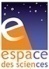 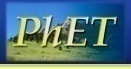 	Associer la flottabilité d’un volume de liquide sur un volume identique d’un autre liquide à leur 	masse volumique (densité) respective	Expliquer la flottabilité d’une substance sur une autre par leur masse volumique (densité) 	respective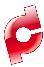 Expliquer le concept de masse volumiqueDéterminer la masse volumique de différentes substancesIdentifier des substances liquides et solides par leur masse volumique à l’aide d’un document de référenceSolubilité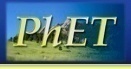 Définir le concept de solubilitéDécrire l’effet d’une variation de température sur la solubilité d’une substancePropriétés des solutionsSolutionsDécrire les propriétés d’une solution aqueuse (ex. : une seule phase visible, translucide)Reconnaître le soluté et le solvant dans un mélange homogèneSolutéDistinguer une substance soluble dans l’eau (ex. : sel, sucre) d’une substance non soluble dans l’eau (ex. : poivre, sable)Reconnaître le soluté dans une solution aqueuse donnéeSolvantReconnaître le solvant dans une solution aqueuse donnée (ex. : lymphe, larmes, plasma cellulaire, urine)ConcentrationDéfinir le concept de concentration d’une solutionDécrire l’effet d’une variation de la quantité de soluté ou de solvant sur la concentration d’une solutionDéterminer la concentration d’une solution aqueuse (g/L ou pourcentage)Déterminer la concentration d’une solution aqueuse (g/L, pourcentage, ppm)Déterminer la concentration d’une solution aqueuse (g/L, pourcentage, ppm, mol/L)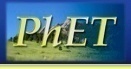 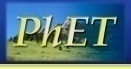 ÉlectrolytesDéfinir le concept d’électrolyteForce des électrolytesAssocier qualitativement la force d’un électrolyte à son degré de dissociationÉchelle pH3Décrire l’échelle pH (acidité, alcalinité, neutralité, valeurs croissantes et décroissantes)Déterminer le pH de quelques substances usuelles (ex. : eau distillée, eau de pluie, salive, jus de citron, produit nettoyant)Dissociation électrolytiqueDécrire le processus de la dissociation électrolytiqueIonsDéfinir le concept d’ionConductibilité électriqueDécrire le mécanisme permettant la conductibilité électrique dans une solution aqueuse (dissolution électrolytique d’un soluté, formation d’ions mobiles)Propriétés chimiques caractéristiquesRéaction à des indicateursIdentifier une substance à l’aide de ses propriétés chimiques caractéristiques (ex. : l’amidon bleuit en présence d’une solution iodée, une solution acide fait jaunir le bleu de bromothymol)B. Transformations1er cycle2e cycle3e cycle1er cycleSTATSSTATSSTESecondaireTransformations de la matièreConservation de la matière	Reconnaître qu’il y a conservation de la quantité de matière lors d’une transformation (ex. : 50 	mL d’eau dans une soucoupe ou un verre, craie entière ou broyée, pâte à modeler aplatie ou en boule)Démontrer que la matière se conserve lors d’un changement chimique (ex. : conservation de la masse lors d’une réaction de précipitation)Mélanges	Reconnaître des mélanges dans son milieu (ex. : air, jus, vinaigrette, soupe, pain au raisin)	Distinguer un mélange de liquides miscibles d’un mélange de liquides non miscibles (ex. : eau 	et lait; eau et huile)Décrire les propriétés d’un mélange (ex. : composé de plusieurs substances, présentant une ou plusieurs phases)Distinguer une solution ou un mélange homogène (ex. : eau potable, air, alliage) d’un mélange hétérogène (ex. : jus de tomates, smog, roche)SolutionsSéparation des mélangesAssocier une technique de séparation au type de mélange qu’elle permet de séparer5Décrire les étapes à suivre pour séparer un mélange complexe (ex. : pour séparer de l’eau salée contenant du sable, on effectue une sédimentation, une décantation, puis une évaporation)Modèle particulaireDéfinir le modèle particulaire comme étant une façon de représenter le comportement de la matièreDécrire le modèle particulaire en fonction des qualités et des limites d’un modèle en scienceTransformations physiques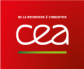 Changement physique	Démontrer que les changements physiques (ex. : déformation, cassure, broyage, changement 	d’état) ne modifient pas les propriétés de la matièreDécrire les caractéristiques d’un changement physique (ex. : la substance conserve ses propriétés; les molécules impliquées demeurent intactes)Reconnaître différents changements physiques (ex. : changements d’état, préparation ou séparation d’un mélange)Décrire quelques transformations physiques (dissolution, dilution, changements d’état)Illustrer des transformations physiques à l’aide du modèle particulaireDissolutionExpliquer le phénomène de dissolution à l’aide du modèle particulaireDilutionExpliquer le phénomène de dilution en termes de concentration et de volumeDéterminer le volume final ou la concentration finale d’une solution aqueuse après une dilution (ex. : la concentration d’une solution diminue de moitié lorsque le volume du solvant est doublé)Changement d’état (changement de phase)Comparer l’arrangement des particules dans une substance à l’état solide, liquide ou gazeuxExpliquer un changement d’état à l’aide du modèle particulaireTransformations chimiquesChangement chimique	Associer les usages de certains produits domestiques à leurs propriétés (ex. : les produits 	nettoyants délogent les graisses; le vinaigre et le jus de citron aident à la conservation de 	certains aliments)	Démontrer que des changements chimiques (ex. : cuisson, combustion, oxydation, réaction 	acide-base) modifient les propriétés de la matièreDécrire les indices d’un changement chimique (formation d’un précipité, effervescence, changement de couleur, dégagement de chaleur ou émission de lumière)Expliquer un changement chimique à l’aide des modifications des propriétés des substances impliquéesNommer différents types de changements chimiques (ex. : décomposition, oxydation)Nommer des transformations chimiques qui se produisent dans le corps humain (ex. : respiration, digestion)Décomposition et synthèseReprésenter une réaction de décomposition ou de synthèse à l’aide du modèle particulaireAssocier des réaction chimiques connues à des réactions de décomposition ou de synthèse (ex. : respiration, photosynthèse, combustion, digestion)OxydationReprésenter une réaction d’oxydation à l’aide du modèle particulaireAssocier des réactions chimiques connues à des réactions d’oxydation (ex. : combustion, formation de la rouille)Associer une équation dans laquelle le dioxygène est l’un des réactifs à l’un des cas possibles d’une réaction d’oxydationPrécipitationDécrire la manifestation visible d’une précipitation (formation d’un dépôt solide lors du mélange de deux solutions aqueuses)Représenter une réaction de précipitation à l’aide du modèle particulaireCombustionDécrire les manifestations perceptibles d’une combustion vive (ex. : dégagement de chaleur, production de lumière)Expliquer une réaction de combustion à l’aide du triangle de feuPhotosynthèse et respiration6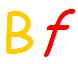 Réaction de neutralisation acidobasiqueDonner des exemples de réaction de neutralisation acidobasique (ex. : l’ajout de chaux pour neutraliser l’acidité d’un lac)Nommer les produits formés lors d’une neutralisation acidobasique (ex. : sel et eau)Reconnaître une neutralisation acidobasique à l’aide de son équationSelsDéterminer la formule moléculaire du sel produit lors de la neutralisation d’un acide et d’une base donnésNature de liaisonCovalenteDéfinir une liaison covalente comme étant une liaison qui résulte d’un partage d’électronsReprésenter schématiquement une liaison covalenteIdentifier des molécules qui comportent une liaison covalente(ex. : N2, CO2)IoniqueDéfinir une liaison ionique comme étant une liaison qui résulte d’un gain ou d’une perte d’électronReprésenter schématiquement une liaison ioniqueIdentifier des molécules qui comportent une liaison ionique(ex. : NaCl, NH4OH)Associer la présence d’une liaison ionique à une substance électrolytiqueLoi de la conservation de la masseExpliquer la loi de la conservation de la masse lors d’une réaction chimiqueReprésenter la conservation de la masse à l’aide du modèle particulaireBalancement d’équations chimiquesBalancer des équations chimiquesStoechiométrieDéterminer des quantités de réactifs ou de produits à l’aide de calculs stoechiométriques (gramme ou mole)Réactions endothermique et exothermiqueDistinguer une réaction endothermique d’une réaction exothermique à l’aide de manifestations perceptibles (ex. : variation de température, dégagement de lumière)Distinguer une réaction endothermique d’une réaction exothermique à l’aide de la position du bilan énergétique dans l’équation chimiqueTransformations nucléaires7Stabilité nucléaireExpliquer la stabilité nucléaire comme étant la cohésion du noyau atomique assurée par un nombre optimal de neutronsRadioactivité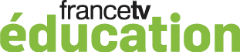 Définir la radioactivité comme étant l’émission de particules ou d’énergie par des noyaux d’atomes à la suite de transformations nucléairesAssocier l’utilisation de la radioactivité à des applications technologiques (ex. : radiothérapie, datation)Fission et fusionDistinguer la fission nucléaire de la fusion nucléaireTransformations de l’énergie8Formes d’énergie	Décrire différentes formes d’énergie (mécanique, électrique, lumineuse, chimique, calorifique, 	sonore, nucléaire)Décrire les formes d’énergie chimique, thermique, mécanique et rayonnanteIdentifier les formes d’énergie en cause lors d’une transformation de l’énergie (ex. : d’électrique à thermique dans un grille-pain, d’électrique à rayonnante dans une lampe infrarouge)Définir le joule comme étant l’unité de mesure de l’énergieLoi de la conservation de l’énergieExpliquer qualitativement la loi de la conservation de l’énergieAppliquer la loi de la conservation de l’énergie dans divers contextesRendement énergétiqueDéfinir le rendement énergétique d’un appareil ou d’un système comme étant la proportion de l’énergie consommée qui est transformée en travail efficace (quantité d’énergie utile/quantité d’énergie consommée x 100)Expliquer comment améliorer le rendement énergétique d’un appareil électriqueDistinction entre la chaleur et la température9Décrire la chaleur comme étant une manifestation de l’énergieDécrire le lien entre la chaleur et la températureRelation entre l’énergie thermique, la capacité thermique massique, la masse et la variation de températureDécrire qualitativement la relation entre la variation de l’énergie thermique (quantité de chaleur) d’une substance, sa masse, sa capacité thermique massique et la variation de température qu’elle subitAppliquer la relation mathématique entre l’énergie thermique, la masse, la capacité thermique massique et la variation de température (E = Q = mcT)Force efficaceDéfinir la force efficace comme étant la composante de la force appliquée qui est exercée parallèlement au déplacementDéterminer graphiquement la grandeur de la force efficace dans une situation donnéeRelation entre le travail, la force et le déplacementDécrire qualitativement la relation entre le travail, la force appliquée sur un corps et son déplacementAppliquer la relation mathématique entre le travail, la force efficace et le déplacement (W = Fs)Relation entre la masse et le poidsDécrire qualitativement la relation entre la masse et le poidsAppliquer la relation mathématique entre la masse et le poids (Fg = mg)Relation entre l’énergie potentielle, la masse, l’accélération et le déplacementDécrire qualitativement la relation entre l’énergie potentielle d’un corps, sa masse, l’accélération gravitationnelle et son déplacementAppliquer la relation mathématique entre l’énergie potentielle, la masse, l’accélération gravitationnelle et le déplacement (Ep = mgh)Relation entre l’énergie cinétique, la masse et la vitesseDécrire qualitativement la relation entre l’énergie cinétique d’un corps, sa masse et sa vitesseAppliquer la relation mathématique entre l’énergie cinétique, la masse et la vitesse(Ek = ½ mv2)Relation entre le travail et l’énergie10Décrire qualitativement la relation entre le travail effectué sur un corps et sa variation d’énergieAppliquer la relation mathématique entre le travail et l’énergie (W = E)C. Organisation1er cycle2e cycle3e cycle1er cycleSTATSSTATSSTEPrimaireL’élève peut classer des objets ou des substances en fonction de leurs propriétés et des êtres vivants selon leurs caractéristiques physiques. Il utilise le nom usuel de certaines substances (ex. : eau, gaz carbonique, oxygène), entre autres lors de l’étude de la photosynthèse et de la respiration.PrimaireL’élève peut classer des objets ou des substances en fonction de leurs propriétés et des êtres vivants selon leurs caractéristiques physiques. Il utilise le nom usuel de certaines substances (ex. : eau, gaz carbonique, oxygène), entre autres lors de l’étude de la photosynthèse et de la respiration.PrimaireL’élève peut classer des objets ou des substances en fonction de leurs propriétés et des êtres vivants selon leurs caractéristiques physiques. Il utilise le nom usuel de certaines substances (ex. : eau, gaz carbonique, oxygène), entre autres lors de l’étude de la photosynthèse et de la respiration.PrimaireL’élève peut classer des objets ou des substances en fonction de leurs propriétés et des êtres vivants selon leurs caractéristiques physiques. Il utilise le nom usuel de certaines substances (ex. : eau, gaz carbonique, oxygène), entre autres lors de l’étude de la photosynthèse et de la respiration.PrimaireL’élève peut classer des objets ou des substances en fonction de leurs propriétés et des êtres vivants selon leurs caractéristiques physiques. Il utilise le nom usuel de certaines substances (ex. : eau, gaz carbonique, oxygène), entre autres lors de l’étude de la photosynthèse et de la respiration.PrimaireL’élève peut classer des objets ou des substances en fonction de leurs propriétés et des êtres vivants selon leurs caractéristiques physiques. Il utilise le nom usuel de certaines substances (ex. : eau, gaz carbonique, oxygène), entre autres lors de l’étude de la photosynthèse et de la respiration.PrimaireL’élève peut classer des objets ou des substances en fonction de leurs propriétés et des êtres vivants selon leurs caractéristiques physiques. Il utilise le nom usuel de certaines substances (ex. : eau, gaz carbonique, oxygène), entre autres lors de l’étude de la photosynthèse et de la respiration.PrimaireL’élève peut classer des objets ou des substances en fonction de leurs propriétés et des êtres vivants selon leurs caractéristiques physiques. Il utilise le nom usuel de certaines substances (ex. : eau, gaz carbonique, oxygène), entre autres lors de l’étude de la photosynthèse et de la respiration.PrimaireL’élève peut classer des objets ou des substances en fonction de leurs propriétés et des êtres vivants selon leurs caractéristiques physiques. Il utilise le nom usuel de certaines substances (ex. : eau, gaz carbonique, oxygène), entre autres lors de l’étude de la photosynthèse et de la respiration.PrimaireL’élève peut classer des objets ou des substances en fonction de leurs propriétés et des êtres vivants selon leurs caractéristiques physiques. Il utilise le nom usuel de certaines substances (ex. : eau, gaz carbonique, oxygène), entre autres lors de l’étude de la photosynthèse et de la respiration.PrimaireL’élève peut classer des objets ou des substances en fonction de leurs propriétés et des êtres vivants selon leurs caractéristiques physiques. Il utilise le nom usuel de certaines substances (ex. : eau, gaz carbonique, oxygène), entre autres lors de l’étude de la photosynthèse et de la respiration.PrimaireL’élève peut classer des objets ou des substances en fonction de leurs propriétés et des êtres vivants selon leurs caractéristiques physiques. Il utilise le nom usuel de certaines substances (ex. : eau, gaz carbonique, oxygène), entre autres lors de l’étude de la photosynthèse et de la respiration.SecondaireStructure de la matièreAtomeDécrire le modèle atomique de DaltonDéfinir l’atome comme étant l’unité de base de la moléculeMoléculeDécrire une molécule à l’aide du modèle atomique de Dalton (combinaison d’atomes liés chimiquement)Représenter la formation d’une molécule à l’aide du modèle atomique de DaltonÉlémentDéfinir un élément comme étant une substance pure formée d’une seule sorte d’atomes (ex. : Fe, N2)Tableau périodiqueDécrire le tableau périodique comme un répertoire organisé des élémentsSubstance pureDéfinir une substance pure comme étant une substance formée d’une seule sorte d’atomes ou de moléculesDistinguer un élément (ex. : fer, dioxygène, sodium) d’un composé (ex. : eau, gaz carbonique, glucose)Mélanges homogènes et hétérogènes11Décrire des mélanges homogènes et des mélanges hétérogènes présents dans le corps humain (ex. : lymphe, sang, urine)Groupes (familles) et périodesSituer les groupes (familles) et les périodes dans le tableau périodiqueDécrire des caractéristiques communes aux éléments d’un même groupe (ex. : nombre d’électrons de valence, réactivité chimique)Associer le nombre de couches électroniques d’un élément au numéro de la période à laquelle il appartientModèle atomique de Rutherford-BohrDécrire le modèle atomique de Rutherford-BohrReprésenter des atomes à l’aide du modèle de Rutherford-BohrNeutronDécrire la position et la charge électrique du neutron dans un atomeModèle atomique simplifiéReprésenter un atome d’un élément donné à l’aide du modèle atomique simplifiéNotation de LewisDéterminer le nombre d’électrons de valence d’un élémentReprésenter des atomes à l’aide de la notation de LewisRègles de nomenclature et d’écritureAppliquer les règles de nomenclature et d’écriture pour nommer la molécule ou écrire la formule moléculaire de composés binairesIons polyatomiquesReconnaître des ions polyatomiques usuels (ex. : NH4+, OH-, NO3-, CO32-, SO42-, PO43-) à l’aide de leur nom, de leur formule ou de leur compositionNotion de moleDéfinir la mole comme étant l’unité de mesure de la quantité de matièreExprimer en mole une quantité de matièreNombre d’AvogadroExprimer une quantité de particules à l’aide du nombre d’AvogadroClassification périodiqueNuméro atomiqueAssocier le numéro atomique d’un élément au nombre de protons qu’il possèdeIsotopes12Définir les isotopes comme étant des atomes d’un élément dont les noyaux possèdent des nombres de neutrons différents, donc des masses atomiques différentesDéfinir un isotope radioactif comme étant un isotope dont le noyau atomique est instableMasse atomique relativeExpliquer qualitativement le concept de masse atomique relativePériodicité des propriétésDécrire la périodicité de certaines propriétés des éléments (ex. : réactivité chimique, rayon atomique, électronégativité)D. Fluides1er cycle2e cycle3e cycle1er cycleSTATSSTATSSTEPrimaireL’élève distingue trois états de la matière : solide, liquide et gazeux.PrimaireL’élève distingue trois états de la matière : solide, liquide et gazeux.PrimaireL’élève distingue trois états de la matière : solide, liquide et gazeux.PrimaireL’élève distingue trois états de la matière : solide, liquide et gazeux.PrimaireL’élève distingue trois états de la matière : solide, liquide et gazeux.PrimaireL’élève distingue trois états de la matière : solide, liquide et gazeux.PrimaireL’élève distingue trois états de la matière : solide, liquide et gazeux.PrimaireL’élève distingue trois états de la matière : solide, liquide et gazeux.PrimaireL’élève distingue trois états de la matière : solide, liquide et gazeux.PrimaireL’élève distingue trois états de la matière : solide, liquide et gazeux.PrimaireL’élève distingue trois états de la matière : solide, liquide et gazeux.PrimaireL’élève distingue trois états de la matière : solide, liquide et gazeux.SecondairePression	Reconnaître diverses manifestations de la pression (ex. : ballon gonflable, pression 	atmosphérique, aile d’avion)	Décrire comment la pression agit sur un corps (compression, déplacement, augmentation de la 	température)Définir la pression comme étant la force exercée par les particules lorsqu’elles entrent en collision avec une surface contraignanteDécrire qualitativement les principaux facteurs qui influencent la pression exercée par un fluideFluides compressible et incompressibleDistinguer un fluide compressible d’un fluide incompressibleNommer des fluides compressibles (ex. : air) et incompressibles (ex. : sang) dans le corps humainExpliquer, en s’appuyant sur le concept de pression, la façon dont les fluides se déplacent dans le corps humainRelation entre pression et volumei.	Décrire qualitativement la relation entre la pression et le volume d’un gaz (ex. : inspiration et expiration, pompe à vélo)Principe d’ArchimèdeDécrire la relation entre le poids du volume d’eau déplacé par un corps immergé et la poussée verticale subieExpliquer la flottabilité d’un corps à l’aide du principe d’Archimèdee. 	Principe de Pascali. 	Reconnaître des objets techniques ou des systèmes technologiques dont le fonctionnement s’appuie sur le principe de Pascal (ex. : systèmes hydrauliques, systèmes pneumatiques)f. 	Principe de Bernouillii. 	Décrire la relation entre la vitesse d’un fluide et sa pressionExpliquer la notion de portance à l’aide du principe de BernoulliE. Ondes1er cycle2e cycle3e cycle1er cycleSTATSSTATSSTEFréquenceDéfinir la fréquence d’une onde comme étant le nombre d’oscillations par seconde (Hz)Associer la fréquence d’une onde sonore à la hauteur du son produit (ex. : une onde de basse fréquence produit un son grave)Longueur d’ondeDéfinir la longueur d’onde comme étant la distance entre deux points identiques d’une onde à un instant donné (ex. : distance entre deux crêtes)Décrire la relation entre la longueur d’onde et l’énergie qui lui est associée (ex. : les rayons X, très énergétiques, ont une faible longueur d’onde)AmplitudeDéfinir l’amplitude d’une onde sonore comme étant la puissance du sonÉchelle des décibels	Identifier les caractéristiques d’une onde sonore (ex. : volume, timbre, écho)Situer, sur l’échelle des décibels, des niveaux dangereux pour l’oreille humaine selon la durée ou la fréquence de l’expositionSpectre électromagnétiqueSituer différentes régions sur le spectre électromagnétique (ex. : radio, infrarouge, lumière visible, rayons X)Déviation des ondes lumineuses	Décrire le comportement d’un rayon lumineux (réflexion, réfraction)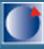 Décrire la façon dont les rayons lumineux sont déviés par une surface réfléchissante planeDéterminer l’angle de réflexion d’un rayon lumineux à la surface d’un miroir planDécrire la façon dont les rayons lumineux sont déviés lorsqu’ils traversent la surface d’une substance translucide convexe ou concaveFoyer d’une lentilleDéterminer la position du foyer d’une lentille concave et d’une lentille convexeDécrire le lien entre la position du foyer d’une lentille et le degré de déviation des rayons lumineux dans diverses situations (ex. : accommodation du cristallin, choix de verres correcteurs)F. Électricité et électromagnétisme1er cycle2e cycle3e cycle1er cycleSTATSSTATSSTESecondaireÉlectricitéCharge électriqueAssocier les particules élémentaires à leur charge électriqueDécrire le comportement de charges électriques de signe contraire ou de même signe à proximité l’une de l’autreÉlectricité statique	Décrire l’effet de l’attraction électrostatique (ex. :  papier attiré par un objet chargé)Décrire l’électricité statique comme un processus de transfert d’électrons d’un corps à un autreLoi d’Ohm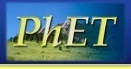 Décrire qualitativement la relation entre la tension, la valeur de la résistance et l’intensité du courant dans un circuit électriqueAppliquer la relation mathématique entre la tension, la résistance et l’intensité du courant dans un circuit électrique (U = RI)Circuits électriques	Identifier les composantes d’un circuit électrique simple (conducteur, isolant, source d’énergie, 	ampoule, interrupteur)Décrire la fonction de divers éléments d’un circuit électrique (ex. : les fils transmettent le mouvement des électrons tout au long du circuit; les résistors transforment l’énergie électrique en une autre forme d’énergie)13Décrire les deux types de branchements dans des circuits électriques (série, parallèle)Distinguer le courant alternatif du courant continuReprésenter un circuit électrique simple à l’aide d’un schémaRelation entre puissance et énergie électriqueAppliquer la relation mathématique entre la puissance, la tension et l’intensité du courant dans un circuit électrique (P = UI)Décrire qualitativement la relation entre la puissance d’un appareil électrique, l’énergie électrique consommée et le temps d’utilisationAppliquer la relation mathématique entre l’énergie électrique consommée, la puissance d’un appareil électrique et le temps d’utilisation (E = Pt)Lois de KirchhoffExpliquer la répartition du courant dans différents composants d’un circuit électriqueDéterminer la valeur du courant circulant dans différents composants d’un circuit électrique en série ou en parallèleExpliquer la répartition de la tension aux bornes de différents composants d’un circuit électriqueDéterminer la valeur de la tension aux bornes de différents composants d’un circuit électrique en série ou en parallèleDéterminer la valeur de la résistance équivalente d’un circuit en série ou en parallèle à l’aide des lois d’Ohm et de KirchhoffChamp électriqueReprésenter le champ électrique généré par des charges électriques (charges ponctuelles, plaques chargées)Loi de CoulombAppliquer la relation mathématique entre la force électrique, les quantités de charges électriques et la distance qui sépare ces charges (F = kq1q2/r2)ÉlectromagnétismeIdentifier des situations dans lesquelles des aimants sont utilisésDistinguer un aimant d’un électroaimantChamp magnétique d’un fil parcouru par un courant électriqueDécrire le champ magnétique produit autour d’un fil parcouru par un courant électrique (règle de main droite)Nommer des moyens qui permettent de modifier l’intensité du champ magnétique produit autour d’un fil parcouru par un courant électrique (nature du fil, intensité du courant)Forces d’attraction et de répulsion	Reconnaître les effets du magnétisme dans des aimants (attraction ou répulsion)Comparer le comportement d’une boussole dans le champ magnétique d’un aimant et dans celui créé par un fil parcouru par un courant électriqueChamp magnétique d’un solénoïdeDécrire le champ magnétique produit par un solénoïde (règle de la main droite)Nommer des moyens qui permettent de modifier l’intensité du champ magnétique produit par un solénoïde (nature du noyau, intensité du courant, nombre de spires)Expliquer l’utilisation des solénoïdes dans des applications technologiques (ex. : écouteur, moteur électrique, grue magnétique)Induction électromagnétiqueNommer des moyens d’induire un courant électrique dans un fil (ex. : mouvement	d’un aimant, variation de l’intensité d’un champ magnétique)G. Forces et mouvements1er cycle2e cycle3e cycle1er cycleSTATSSTATSSTEa. 	ForcesDécrire les effets produits par une force (modification de l’état de mouvement d’un corps ou déformation d’un corps)b. 	Types de forcesReconnaître différents types de forces dans des objets techniques ou des systèmes technologiques (ex. : la force gravitationnelle dans une glissoire, la force magnétiqueexercée par un électroaimant)c. 	Équilibre de deux forcesDécrire les conditions dans lesquelles un corps soumis à deux forces peut être en équilibred. 	Relation entre la vitesse constante, la distance et le tempsDécrire qualitativement la relation entre la vitesse, la distance et le tempsAppliquer la relation mathématique entre la vitesse constante, la distance et le temps	(v = d / Δt)e. 	Distinction entre la masse et le poidsDécrire qualitativement la relation entre la masse et le poidsAppliquer la relation mathématique entre la masse et le poids (Fg = m•g)H. Cinématique (physique)1er cycle2e cycle3e cycle1er cycleSTATSSTATSSTEChimiePhysiqueSystème de référenceChoisir un système de référence approprié à la situationMouvement rectiligne uniformeRelation entre la position par rapport à l’origine, la vitesse et le tempsExpliquer qualitativement et à l’aide d’un graphique la relation entre la position d’un objet par rapport à l’origine (déplacement), sa vitesse et le temps pendant lequel il est en  mouvementAppliquer la relation mathématique entre la position par rapport à l’origine (déplacement), la vitesse et le temps (s = vt) dans une situation donnéeDéplacement et distance parcourueDistinguer le déplacement de la distance parcourueMouvement rectiligne uniformément accéléréRelation entre l’accélération, la variation de la vitesse et le tempsExpliquer qualitativement et à l’aide d’un graphique la relation entre l’accélération d’un corps, la variation de sa vitesse et le temps pendant lequel elle varieAppliquer la relation mathématique entre l’accélération, la variation de la vitesse et le temps (a = v/t) dans une situation donnéeRelation entre l’accélération, la distance parcourue et le tempsExpliquer qualitativement et à l’aide d’un graphique la relation entre l’accélération d’un corps, la distance qu’il a parcourue et le temps écouléAppliquer la relation mathématique entre l’accélération, la distance parcourue et le temps (s = vi + ½ at2) dans une situation donnéeVitesse moyenne et vitesse instantanéeDéterminer la vitesse moyenne d’un objetDéterminer la vitesse instantanée d’un objetExpliquer la distinction entre vitesse moyenne et vitesse instantanéeChute libreExpliquer qualitativement et à l’aide d’un graphique le mouvement d’Un corps en chute libre (position, déplacement, vitesse moyenne, vitesse instantanée, accélération)Déterminer la position, le déplacement, la vitesse moyenne, la vitesse instantanée ou l’accélération d’un corps en chute libreMouvement d’un corps sur un plan inclinéExpliquer qualitativement et à l’aide d’un graphique le mouvement d’un corps sur un plan incliné (position, déplacement, vitesse moyenne, vitesse instantanée, accélération)Déterminer la position, le déplacement, la vitesse moyenne, la vitesse instantanée ou l’accélération d’un corps sur un plan inclinéMouvement des projectilesExpliquer le mouvement d’un projectile (combinaison d’un mouvement rectiligne uniforme et d’un mouvement rectiligne uniformément accéléré)Déterminer la position, le déplacement, la vitesse instantanée d’un projectile ou le temps écouléI. Dynamique (physique)1er cycle2e cycle3e cycle1er cycleSTATSSTATSSTEChimiePhysiqueAccélération gravitationnelleComparer les valeurs moyennes de l’accélération gravitationnelle terrestre et lunaire (9,8 m/s2 sur Terre, 1,6 m/s2 sur la Lune)Force gravitationnelleAssocier la chute libre d’un corps à l’effet de la force gravitationnelleAssocier la force gravitationnelle d’un corps à son poidsDéterminer la composante de la force gravitationnelle parallèle au déplacement d’un corps (ex. : plan incliné)Lois de NewtonDécrire qualitativement le principe d’inertie (1re loi de Newton)Décrire qualitativement la relation entre la force appliquée sur un corps, sa masse et son accélération (2e loi de Newton)Appliquer la relation mathématique entre la force appliquée, la masse et l’accélération (F = ma)Décrire qualitativement le principe d’action-réaction (3e loi de Newton)Expliquer un phénomène ou le fonctionnement d’un objet technique à l’aide des lois de NewtonForce de frottementExpliquer les effets possibles d’une force de frottement (ralentir, arrêter ou empêcher le mouvement d’un corps)Nommer des facteurs qui modifient la grandeur de la force de frottement pour une situation donnée (ex. : nature des surfaces en contact, forme d’un corps qui se déplace dans un fluide)Déterminer la valeur de la force de frottement dans une situation donnée2 (force de frottement = force motrice – force résultante)Force centripèteExpliquer qualitativement l’effet d’une force centripète sur un corps en mouvementDiagramme de corps libreReprésenter les forces qui s’exercent sur un corps à l’aide de vecteurs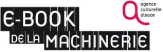 Équilibre et résultante de plusieurs forcesDéterminer la grandeur et l’orientation du vecteur associé à la force résultante d’un système de forcesDéterminer la grandeur et l’orientation du vecteur associé à la force équilibrante d’un système de forcesJ. Transformation de l’énergie (physique)1er cycle2e cycle3e cycle1er cycleSTATSSTATSSTEChimiePhysiqueÉnergie mécaniqueExpliquer qualitativement une transformation d’énergie mécanique dans une situation donnée (ex. : un manège en mouvement)Appliquer les relations mathématiques associées à l’énergie cinétique, aux types d’énergie potentielle (gravitationnelle, élastique), au travail et à la chaleurAnalyser quantitativement une transformation d’énergie mécanique dans une situation donnéeLoi de HookeExpliquer qualitativement la relation entre l’énergie d’un ressort hélicoïdal, sa constante d’élasticité et la variation de sa longueur par rapport à celle au repos, dans une situation donnée (ex. : les ressorts d’un matelas)Appliquer la relation mathématique entre l’énergie potentielle élastique, la constante d’élasticité et la variation de longueur dans une situation donnée (E = ½ kl2)Relation entre la puissance, le travail et le tempsExpliquer qualitativement la relation entre la puissance d’un système, le travail accompli et le temps pendant lequel il s’effectueAppliquer la relation mathématique entre la puissance, le travail et le temps (P = W/t)K. Optique géométrique (physique)1er cycle2e cycle3e cycle1er cycleSTATSSTATSSTEChimiePhysiqueLois de Snell-Descartes (réflexion)Rayons incident et réfléchiDéfinir un rayon lumineux comme étant une construction théorique indiquant la direction de la propagation de la lumièreIdentifier les rayons incident et réfléchi sur une représentation schématique ou dans une situation réelle2Distinguer la réflexion diffuse de la réflexion spéculaire dans diverses situationsAngles d’incidence et de réflexionMesurer les angles d’incidence et de réflexion sur une représentation schématique ou expérimentalementExpliquer qualitativement et quantitativement un phénomène à l’aide de la loi de la réflexion (ex. : hauteur minimale d’un miroir nécessaire pour qu’une personne voie son corps en entier, étendue d’un champ de vision)Loi de Snell-Descartes (réfraction)Rayons incident et réfractéIdentifier les rayons incident et réfracté sur une représentation schématique ou dans une situation réelleAngles d’incidence et de réfractionMesurer les angles d’incidence et de réfraction sur une représentation schématique ou expérimentalementIndice de réfractionDéfinir l’indice de réfraction d’un milieu comme étant le rapport entre la vitesse de propagation de la lumière dans le vide et sa vitesse dans ce milieu (n = c/v)Déterminer expérimentalement ou mathématiquement l’indice de réfraction de divers milieuxExpliquer qualitativement et quantitativement un phénomène à l’aide de la loi de la réfraction (n1sinΘ1= n2sinΘ2)  (ex. : paille dans un verre d’eau)Expliquer de phénomène de réflexion totale interne (ex. : mirage, fibre optique)ImagesType d’imageExpliquer la distinction entre image réelle et image virtuelleCaractéristiques de l’imageDéterminer les caractéristiques de l’image obtenue dans une situation donnée (miroirs et lentilles)Appliquer les relations mathématiques qui permettent de déterminer la position, l’orientation et la hauteur d’un objet ou de son image dans le cas de miroirs ou de lentilles (Gr = hi/ho = -di/do = -q/p = li/lf = lf/lo ; 1/lf = 1/di + 1/do)L. Gaz (chimie)1er cycle2e cycle3e cycle1er cycleSTATSSTATSSTEChimiePhysiquePropriétés chimiques des gazRéactivitéAssocier l’utilisation de certains gaz dans diverses applications à leur réactivité chimique (ex. : l’argon dans les ampoules, l’azote dans les sacs de croustilles, l’acétylène dans les torches à souder)Propriétés physiques des gazThéorie cinétique des gazExpliquer le comportement macroscopique d’un gaz (ex. : compressibilité, expansion, diffusion) à l’aide de la théorie cinétiqueLoi générale des gazDéterminer la relation entre la pression d’un gaz et son volume à température et quantité de matière constantesDéterminer la relation entre la pression d’un gaz et sa température à quantité de matière et volume constantsDéterminer la relation entre le volume d’un gaz et sa température à pression et quantité de matière constantesDéterminer la relation entre la pression d’un gaz et sa quantité de matière à température et volume constantsDéterminer la relation entre le volume d’un gaz et sa quantité de matière à température et pression constantesAppliquer la relation mathématique entre la pression, le volume, la quantité de matière (mole) et la température d’un gaz (p1V1/n1T1 = p2V2/n2T2)Loi des gaz parfaitsExpliquer qualitativement la relation entre des facteurs liés au comportement des gaz (pression, volume, quantité de matière, température) dans une situation donnée (ex. : un ballon de baudruche soumis au froid, fonctionnement d’une pompe à vélo)Appliquer la relation mathématique entre la pression, le volume, la quantité de matière, la constante des gaz parfaits et la température d’un gaz (pV = nRT)Loi de DaltonExpliquer qualitativement la loi des pressions partiellesAppliquer la relation mathématique entre la pression totale d’un mélange gazeux et les pressions partielles des gaz qui le composent(Ptotale = PpA + PpB + PpC + …)Hypothèse d’AvogadroUtiliser l’hypothèse d’Avogadro pour prédire la quantité de matière présente dans des volumes de gaz soumis aux mêmes conditions de température et de pressionVolume molaire gazeuxCalculer le volume molaire gazeux à des conditions de température et de pression normalesCalculer le volume molaire gazeux à des conditions de température ambiante et de pression normaleDéterminer le volume molaire d’un gaz à une température et une pression donnéesM. Aspect énergétique des transformations (chimie)1er cycle2e cycle3e cycle1er cycleSTATSSTATSSTEChimiePhysiqueDiagramme énergétiqueReprésenter le bilan énergétique d’une transformation chimique sous la forme d’un diagramme énergétiqueInterpréter le diagramme énergétique d’une transformation chimiqueÉnergie d’activationDéterminer l’énergie d’activation d’une transformation à l’aide de son diagramme énergétiqueVariation d’enthalpieExpliquer qualitativement la variation de l’enthalpie des substances au cours d’une réaction chimiqueDéterminer la variation d’enthalpie d’une transformation à l’aide de son diagramme énergétiqueChaleur molaire de réactionDéterminer la chaleur molaire d’une réaction à l’aide d’un calorimètreDéterminer la chaleur molaire d’une réaction à l’aide de la loi de Hess ou des enthalpies de liaisonN. Vitesse de réaction (chimie)1er cycle2e cycle3e cycle1er cycleSTATSSTATSSTEChimiePhysiqueFacteurs qui influencent la vitesse de réactionDéterminer expérimentalement des moyens d’influer sur la vitesse d’une réactionNature des réactifsExpliquer l’effet de nature des réactifs sur la vitesse d’une réactionConcentrationExpliquer l’effet de la concentration des réactifs sur la vitesse d’une réactionSurface de contactExpliquer l’effet de la surface de contact des réactifs sur la vitesse d’une réactionTempératureExpliquer l’effet de la température des réactifs sur la vitesse d’une réactionCatalyseursExpliquer l’effet d’un catalyseur sur la vitesse d’une réactionLoi des vitesses de réactionDécrire la relation entre la concentration des réactifs et la vitesse d’une réaction à l’aide d’expressions algébriquesDéterminer l’effet d’une variation de la concentration d’un réactif sur la vitesse d’une réaction à l’aide de son expression algébriqueO. Équilibre chimique (chimie)1er cycle2e cycle3e cycle1er cycleSTATSSTATSSTEChimiePhysiqueFacteurs qui influencent l’état d’équilibreExpliquer qualitativement l’état d’équilibre dynamiqueTempératureExpliquer l’effet d’une modification de la température sur l’état d’équilibre d’un systèmePressionExpliquer l’effet d’une modification de la pression sur l’état d’équilibre d’un systèmeConcentrationExpliquer l’effet d’une modification de la concentration d’un réactif ou d’un produit sur l’état d’équilibre d’un systèmePrincipe de Le ChatelierPrévoir le sens du déplacement de l’état d’équilibre d’un système à la suite d’une modification de la concentration, de la température ou de la pressionPrévoir les effets du déplacement de l’état d’équilibre d’un système sur les concentrations des réactifs et des produitsConstante d’équilibreConstantes d’acidité et de basicitéExprimer sous forme d’une expression algébrique la constante d’équilibre de la dissociation d’un acide ou d’une baseDéterminer expérimentalement la constante d’acidité ou la constante de basicité d’un systèmeAssocier la force des acides et des bases à la valeur de leur constante d’acidité ou de basicitéConstante du produit de solubilitéExprimer sous forme d’une expression algébrique la constante d’équilibre de la dissociation de diverses substances dans l’eauCalculer la constante du produit de solubilité d’une substanceExpliquer l’utilisation de diverses substances à l’aide de leur constante du produit de solubilité (ex. : les sels à dissolution rapide ont une constante élevée)Constante d’ionisation de l’eauExprimer sous forme d’une expression algébrique la constante d’équilibre de l’ionisation de l’eauCalculer la concentration molaire des ions hydronium et hydroxyde à l’aide de la constante d’ionisation de l’eau, à 25°CRelation entre le pH et la concentration molaire des ions hydronium et hydroxydeDécrire la relation entre le pH et la concentration molaire des ions hydronium et hydroxydeAppliquer la relation entre le pH et la concentration molaire des ions hydronium(pH = -log10 [H+])L’univers vivantPrimairePrimairePrimaireSecondaireSecondaireSecondaireSecondaireSecondaireSecondaireSecondaireSecondaireL’univers vivant1er cycle2e cycle3e cycle1er cycleSecondaire 3Secondaire 3Secondaire 4Secondaire 4Secondaire 4ChimiePhysiqueA. PropriétésSTATSSTATSSTE	Utiliser adéquatement la terminologie associée à l’univers vivant	Distinguer le sens d’un terme utilisé dans un contexte scientifique et technologique du sens qui lui 	est attribué dans le langage courant (ex. : habitat, respiration, métamorphose)	Décrire des technologies de l’agriculture et de l’alimentation (ex. : croisement et bouturage de 	plantes, sélection et reproduction des animaux, fabrication d’aliments, pasteurisation	Donner des exemples d’utilisation du vivant (ex. : viande, légume, bois, cuir)ÉcologieHabitat	Identifier des habitats ainsi que les populations animales et végétales qui y sont associées	Décrire comment les animaux satisfont à leurs besoins fondamentaux à l’intérieur de leur habitatNommer les caractéristiques qui définissent un habitat (ex. : situation géographique, climat, flore, faune, proximité de constructions humaines)Décrire l’habitat de certaines espècesNiche écologiqueNommer des caractéristiques qui définissent une niche écologique (ex. : habitat, régime alimentaire, rythme journalier)Décrire la niche écologique d’une espèce animaleEspèce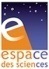 Nommer les caractéristiques qui définissent une espèce (caractères physiques communs, reproduction naturelle, viable et féconde)PopulationDistinguer une population d’une espèceCalculer le nombre d’individus d’une espèce qui occupe un territoire donnéÉtude des populationsDécrire une population donnée (densité, distribution, cycles biologiques)Décrire l’influence de facteurs biotiques ou abiotiques sur les cycles biologiques d’une population (natalité, mortalité, immigration, émigration)Expliquer comment l’accessibilité aux ressources d’un milieu influence la reproduction et la survie des espèces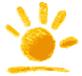 Définir une communauté comme étant un ensemble de populations qui interagissent entre ellesDéfinir un écosystème comme étant l’ensemble des interactions des individus d’une communauté avec les facteurs abiotiques du milieuDynamique des communautésBiodiversitéDéfinir la biodiversité d’une communauté comme étant l’abondance relative des espèces qui la composentExpliquer des facteurs qui influencent la biodiversité d’une communauté donnéePerturbationDéfinir une perturbation dans une communautéExpliquer les effets de certains facteurs perturbants sur l’équilibre écologique (ex. : actions des humains et catastrophes naturelles)Dynamique des écosystèmesRelation trophiques	Illustrer une chaîne alimentaire simple (3 ou 4 maillons)	Décrire une pyramide alimentaire d’un milieu donné	Décrire des relations entre les vivants (parasitisme, prédation)Décrire les niveaux trophiques (producteurs, consommateurs, décomposeurs)Expliquer les interrelations entre les niveaux trophiques d’un réseau alimentaireProductivité primaireDéfinir la productivité primaire comme étant la quantité de matière organique fabriquée par les végétaux d’un territoire donnéExpliquer les effets de certains facteurs qui influencent la productivité primaire (ex. : les abeilles favorisent la pollinisation des arbres fruitiers; des micro-organismes pathogènes nuisent à la croissance des plantes)Flux de matière et d’énergie	Expliquer les concepts scientifiques et technologiques associés au recyclage et au compostage 	(ex. : propriétés de la matière, changements d’état, changements physiques, changements 	chimiques, chaîne alimentaire, énergie)Décrire la circulation de la matière et le flux d’énergie dans un écosystèmeRecyclage chimiqueDécrire des processus à la base du recyclage chimique (ex. : action des micro-organismes et des décomposeurs, érosion)Facteurs influançant la distribution des biomesDécrire des facteurs géographiques et climatiques qui influencent la distribution	des biomes (ex. : latitude, humidité, température, salinité)Empreinte écologique	Décrire des impacts des activités humaines sur son environnement (ex. : exploitation des 	ressources, pollution, gestion des déchets, aménagement du territoire, urbanisation, agriculture)Expliquer le concept d’empreinte écologiqueÉcotoxicologieContaminant1Définir un contaminant comme étant un agent qui cause la modification des propriétés physiques, chimiques ou biologiques d’un milieu ou d’un organismeBioaccumulationDéfinir la bioaccumulation comme étant l’accumulation d’un contaminant dans un organisme à partir de son environnement ou de son alimentationExpliquer la bioaccumulation dans des chaînes trophiques (bioamplification)BioconcentrationDéfinir la bioconcentration comme étant un cas particulier de bioaccumulation où un organisme accumule un contaminant par contact direct avec son milieu de vie (sources autres qu’alimentaires)Seul de toxicitéDéfinir le seuil de toxicité d’une substance comme étant la concentration minimale d’une substance qui produit un effet néfaste notable sur un organisme (ex. : mg/kg de masse de l’organisme)Décrire des facteurs qui influencent la toxicité d’un contaminant (ex. : concentration, caractéristiques du milieu dans lequel il est rejeté, nature des organismes avec lesquels il est en contact, durée d’exposition)Diversité chez les vivantsAdaptations physiques et comportementales	Distinguer trois mouvements chez les végétaux (géotropisme, hydrotropisme, phototropisme)	Expliquer en quoi les mouvements des végétaux leur permettent de répondre à leurs besoins 	fondamentaux	Décrire des caractéristiques physiques qui témoignent de l’adaptation d’un animal à son milieu	Décrire des comportements d’un animal familier qui lui permettent de s’adapter à son milieu	Expliquer des adaptations d’animaux et de végétaux permettant d’augmenter leurs chances de 	survie (ex. : mimétisme, camouflage)Décrire des adaptations physiques qui permettent à un animal ou à un végétal d’augmenter ses chances de survie (ex. : pelage de la même couleur que le milieu de vie, forme des feuilles)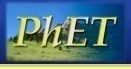 Décrire des adaptations comportementales qui permettent à un animal ou à un végétal d’augmenter ses chances de survie (ex. : déplacement en groupes, phototropisme)Évolution	Décrire les grandes étapes de l’évolution des êtres vivantsDécrire des étapes de l’évolution des êtres vivantsExpliquer le processus de la sélection naturelle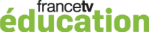 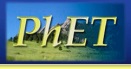 Taxonomie	Décrire les caractéristiques de différents règnes (micro-organismes, champignons, végétaux, 	animaux)	Classer des êtres vivants selon leur règne	Répertorier les animaux selon leur classe (mammifères, reptiles, oiseaux, poissons, 	amphibiens)Définir la taxonomie comme étant un système de classification des vivants principalement basé sur leurs caractéristiques anatomiques et génétiquesIdentifier une espèce à l’aide d’une clé taxonomiqueGènes et chromosomes2Situer les chromosomes dans la celluleDéfinir un gène comme étant une portion d’un chromosomeDécrire le rôle des gènes (transmission des caractères héréditaires)Génétique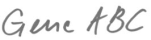 HéréditéDéfinir ce qu’est l’héréditéGène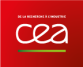 Définir un gène comme étant généralement un segment d’ADN qui porte le code permettant la synthèse d’une ou de plusieurs protéinesDécrire la composition (bases azotées, sucre, phosphate) et la structure générale (appariement des bases sur la double hélice) d’une molécule d’ADNCaractèreDéfinir ce qu’est un caractère héréditaireNommer des caractères héréditaires chez un individu ou dans une populationAllèleDéfinir un allèle comme étant l’une des formes que  peut prendre un gèneHomozygote et hétérozygoteDéfinir un individu homozygote pour un gène comme étant porteur de deux allèles identiques de ce gèneDéfinir un individu hétérozygote pour un gène comme étant porteur de deux allèles différents de ce gèneDominance et récessivitéDécrire les phénomènes de dominance et de récessivité des caractèresGénotype et phénotypeDéfinir ce qu’est le génotypeDéfinir ce qu’est le phénotypeDécrire le génotype et le phénotype d’un individu pour un caractère (ex. : un haricot possédant le phénotype Jaune peut posséder un génotype Jaune-Jaune ou Jaune-Vert)Synthèse des protéinesDécrire le rôle de l’ADN dans la synthèse des protéinesExpliquer les phénomènes de la transcription et de la traduction d’un brin d’ADNCroisementExpliquer la relation entre les croisements réalisés par les humains sur des animaux ou des végétaux et l’obtention de caractères ciblésB. Maintien de la vie1er cycle2e cycle3e cycle1er cycleSTATSSTATSSTEPrimaireL’élève explique les besoins essentiels des êtres vivants (ex. : se nourrir, respirer) et décrit les activités qui sont liées au métabolisme (transformation de l’énergie, croissance, entretien des systèmes, maintien de la température corporelle). Il décrit la fonction de la photosynthèse, qu’il distingue de la respiration.PrimaireL’élève explique les besoins essentiels des êtres vivants (ex. : se nourrir, respirer) et décrit les activités qui sont liées au métabolisme (transformation de l’énergie, croissance, entretien des systèmes, maintien de la température corporelle). Il décrit la fonction de la photosynthèse, qu’il distingue de la respiration.PrimaireL’élève explique les besoins essentiels des êtres vivants (ex. : se nourrir, respirer) et décrit les activités qui sont liées au métabolisme (transformation de l’énergie, croissance, entretien des systèmes, maintien de la température corporelle). Il décrit la fonction de la photosynthèse, qu’il distingue de la respiration.PrimaireL’élève explique les besoins essentiels des êtres vivants (ex. : se nourrir, respirer) et décrit les activités qui sont liées au métabolisme (transformation de l’énergie, croissance, entretien des systèmes, maintien de la température corporelle). Il décrit la fonction de la photosynthèse, qu’il distingue de la respiration.PrimaireL’élève explique les besoins essentiels des êtres vivants (ex. : se nourrir, respirer) et décrit les activités qui sont liées au métabolisme (transformation de l’énergie, croissance, entretien des systèmes, maintien de la température corporelle). Il décrit la fonction de la photosynthèse, qu’il distingue de la respiration.PrimaireL’élève explique les besoins essentiels des êtres vivants (ex. : se nourrir, respirer) et décrit les activités qui sont liées au métabolisme (transformation de l’énergie, croissance, entretien des systèmes, maintien de la température corporelle). Il décrit la fonction de la photosynthèse, qu’il distingue de la respiration.PrimaireL’élève explique les besoins essentiels des êtres vivants (ex. : se nourrir, respirer) et décrit les activités qui sont liées au métabolisme (transformation de l’énergie, croissance, entretien des systèmes, maintien de la température corporelle). Il décrit la fonction de la photosynthèse, qu’il distingue de la respiration.PrimaireL’élève explique les besoins essentiels des êtres vivants (ex. : se nourrir, respirer) et décrit les activités qui sont liées au métabolisme (transformation de l’énergie, croissance, entretien des systèmes, maintien de la température corporelle). Il décrit la fonction de la photosynthèse, qu’il distingue de la respiration.PrimaireL’élève explique les besoins essentiels des êtres vivants (ex. : se nourrir, respirer) et décrit les activités qui sont liées au métabolisme (transformation de l’énergie, croissance, entretien des systèmes, maintien de la température corporelle). Il décrit la fonction de la photosynthèse, qu’il distingue de la respiration.PrimaireL’élève explique les besoins essentiels des êtres vivants (ex. : se nourrir, respirer) et décrit les activités qui sont liées au métabolisme (transformation de l’énergie, croissance, entretien des systèmes, maintien de la température corporelle). Il décrit la fonction de la photosynthèse, qu’il distingue de la respiration.PrimaireL’élève explique les besoins essentiels des êtres vivants (ex. : se nourrir, respirer) et décrit les activités qui sont liées au métabolisme (transformation de l’énergie, croissance, entretien des systèmes, maintien de la température corporelle). Il décrit la fonction de la photosynthèse, qu’il distingue de la respiration.PrimaireL’élève explique les besoins essentiels des êtres vivants (ex. : se nourrir, respirer) et décrit les activités qui sont liées au métabolisme (transformation de l’énergie, croissance, entretien des systèmes, maintien de la température corporelle). Il décrit la fonction de la photosynthèse, qu’il distingue de la respiration.SecondaireCaractéristiques du vivant	Expliquer les besoins essentiels au métabolisme des êtres vivants (ex. : se nourrir, respirer)	Décrire les activités liées au métabolisme des êtres vivants (transformation de l’énergie, 	croissance, entretien des systèmes, maintien de la température corporelle)Décrire certaines caractéristiques communes à tous les êtres vivants (nutrition, relation, adaptation, reproduction)Cellules végétales et animalesDéfinir la cellule comme étant l’unité structurale de la vieNommer des fonctions vitales assurées par la celluleDistinguer une cellule animale d’une cellule végétale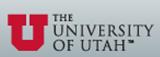 Constituants cellulaires visibles au microscopeIdentifier les principaux constituants cellulaires visibles au microscope (membrane cellulaire, cytoplasme, noyau, vacuoles)Décrire le rôle des principaux constituants cellulaires visibles au microscopeIntrants et extrants (énergie, nutriments, déchets)Nommer des intrants cellulairesNommer des extrants cellulairesOsmose et diffusionDistinguer l’osmose de la diffusionPhotosynthèse et respiration3	Nommer les besoins essentiels à la croissance d’une plante (eau, air, lumière, sels minéraux)	Expliquer en quoi l’eau, la lumière, les sels minéraux et le gaz carbonique sont  essentiels aux 	végétaux	Décrire la fonction de la photosynthèse	Distinguer la photosynthèse de la respirationNommer les intrants et les extrants impliqués dans le processus de la photosynthèseReprésenter la réaction de photosynthèse sous forme d’équation équilibréeNommer les intrants et les extrants impliqués dans le processus de la respirationReprésenter la réaction de respiration sous forme d’équation équilibréeC. Tissus, organes et systèmes1er cycle2e cycle3e cycle1er cycleSTATSSTATSSTE	Décrire les fonctions de certaines parties de son anatomie (ex. : membres, tête, cœur, estomac)	Associer des parties et des systèmes de l’anatomie des animaux à leur fonction principaleTissusDéfinir un tissu comme étant un ensemble de cellules, identiques ou non, qui concourent à une même fonction dans un organismeOrganesDéfinir un organe comme étant une partie différenciée d’un organisme qui remplit une ou plusieurs fonctions spécifiquesSystèmesDéfinir un système biologique comme étant un ensemble de cellules, de tissus ou d’organes qui effectuent une ou des fonctions communesDécrire les principales fonctions assurées par le corps humain (nutrition, relation, reproduction)D. Systèmes1er cycle2e cycle3e cycle1er cycleSTATSSTATSSTESecondaireSystème digestifTube digestifIdentifier les principales parties du tube digestif (bouche, œsophage, estomac, intestin grêle, gros intestin, anus)Expliquer le rôle du tube digestif (décomposition des aliments, absorption des nutriments et de l’eau, évacuation des déchets)Décrire les fonctions des principaux organes du tube digestif (bouche, estomac, intestin grêle, gros intestin)Glandes digestivesIdentifier les principales glandes digestives (glandes salivaires, glandes gastriques, pancréas, foie, glandes intestinales)Décrire la fonction des principales glandes de l’appareil digestif (ex. : sécrétion de salive, d’enzymes gastriques, de sucs digestifs, de bile)Types d’aliments	Comparer l’alimentation d’animaux domestiques et d’animaux sauvages	Expliquer les besoins alimentaires communs à tous les animaux (eau, glucides, lipides, 	protéines, vitamines, minéraux)	Associer les animaux familiers à leur régime alimentaire (carnivore, herbivore, omnivore)Décrire les principales fonctions biologiques des différents constituants alimentaires qui se trouvent dans les aliments (eau, protides, glucides, lipides, vitamines, sels minéraux)Associer les constituants alimentaires à leur sources principales (ex. : les protides dans les viandes et substituts)Valeur énergétique des alimentsÉvaluer la valeur énergétique et nutritionnelle de divers alimentsTransformation des alimentsDécrire les deux types de transformations subies par les aliments dans le système digestif (mécanique et chimique)Associer les organes du tube digestif au type de transformation qu’ils font subir aux aliments (ex. : action mécanique des dents, action chimique des glandes)Système respiratoire et circulatoireSystème respiratoireIdentifier les principales parties du système respiratoire (fosses nasales, pharynx, trachée, bronches et poumons)Expliquer le rôle du système respiratoire (échanges gazeux entre le sang et l’air ambiant)Décrire la fonction des fosses nasales et des poumonsFonctions des constituants du sangDécrire la fonction principale du plasma (transport des éléments solubles et figurés du sang)Nommer les éléments figurés du sang (globules rouges, globules blancs, plaquettes sanguines)Décrire la fonction principale des éléments figurés du sangComptabilité des groupes sanguinsDéterminer la compatibilité ou l’incompatibilité des groupes sanguins entre eux (ex. : un individu du groupe A- ne peut recevoir que du sang de type O- ou A-)Système circulatoireIdentifier les principales parties du système circulatoire (cœur, types de vaisseaux, voies de circulation pulmonaire et systémique)Expliquer le rôle du système circulatoire (transport et échange des gaz, des nutriments et des déchets)Décrire la fonction des principales parties du système circulatoire (cœur, artères et veines, capillaires)Système lymphatiqueNommer les principales parties du système lymphatique (lymphe, anticorps)Expliquer le rôle du système lymphatique (circulation des anticorps hors des vaisseaux sanguins)Décrire deux moyens qui permettent d’acquérir l’immunité active (production d’anticorps et vaccination)Système excréteurSystème urinaireIdentifier les principales parties du système urinaire (reins, uretères, vessie, urètre)Expliquer le rôle du système excréteur (filtration du sang, évacuation des déchets cellulaires)Décrire la fonction des reins et de la vessieComposants de l’urineNommer les principaux composants de l’urine (eau, sels minéraux, urée)Maintien de l’équilibre sanguinExpliquer le rôle des reins, des poumons et des glandes sudoripares dans le maintien de l’équilibre sanguinFonction de relationFonction de relationFonction de relationFonction de relationFonction de relationFonction de relationFonction de relationFonction de relationFonction de relationFonction de relationFonction de relationFonction de relationSystème nerveuxSystème nerveux centralIdentifier les parties du système nerveux central (encéphale, moelle épinière)Expliquer le rôle du système nerveux central (ex. : gestion des comportements complexes et traitement des informations sensorielles et des réponses associées)Décrire les fonctions de l’encéphale et de la moelle épinièreSystème nerveux périphériqueNeuroneIdentifier les principales parties d’une neurone (synapse, axone, dendrite)Expliquer le rôle du système nerveux périphérique (transport de l’influx nerveux des sens vers l’encéphale et de l’encéphale vers les muscles)Influx nerveuxAssocier les nerfs au transport de l’influx nerveuxDistinguer l’acte volontaire de l’arc réflexeRécepteurs sensoriels	Expliquer la fonction sensorielle de certaines parties de l’anatomie (peau, yeux, bouche, oreille, 	nez)ŒilIdentifier les principales parties de l’œil impliquées dans la vision (iris, corné, cristallin, rétine)Décrire la fonction des principales parties de l’oeilOreilleIdentifier les principales parties de l’oreille impliquées dans l’audition ou l’équilibre (conduit auditif, tympan, osselets, cochlée, canaux semi-circulaires)Décrire la fonction des principales parties de l’oreille impliquées dans l’auditionDécrire le rôle des canaux semi-circulaires dans le maintien de l’équilibreLangueDécrire la fonction des papilles gustatives de la langue (transformation en influx nerveux des saveurs : sucré, salé, acide, amer et umami)NezIdentifier les principales parties du nez impliquées dans l’odorat (fosses nasales, bulbe olfactif)Décrire la fonction du bulbe olfactifPeauDécrire la fonction des récepteurs sensoriels de la peau (transformation en influx nerveux des sensations de pression, de température et de douleur)Système musculosquelettique	Décrire divers modes de locomotion chez les animaux (marche, reptation, vol, saut)	Nommer d’autres types de mouvements chez les animaux et leur fonction (ex. : défense, parade 	nuptiale)Fonction des os, des articulations et des musclesNommer les principales parties du squelette (tête, thorax, colonne vertébrale, membres inférieurs et supérieurs)Décrire les fonctions des principales parties du squelette (ex. : la colonne vertébrale protège la moelle épinière et permet des mouvements du tronc)Expliquer le rôle du système musculosquelettiqueDécrire le fonctionnement des paires de muscles antagonistes (ex. : biceps et triceps)Décrire les fonctions des articulations (liaison des os entre eux et mobilité)Types de musclesAssocier les types de muscles (lisses, squelettiques, cardiaque) aux tissus dans lesquels on les trouveTypes de mouvements articulairesDécrire des types de mouvements permis par les articulations (ex. : flexion, rotation)E. Perpétuation des espèces1er cycle2e cycle3e cycle1er cycleSTATSSTATSSTE	Décrire les stades de croissance d’une plante à fleurReproductionReproduction asexuée ou sexuéeDistinguer la reproduction asexuée de la reproduction sexuée (ex. : la reproduction sexuée requiert des gamètes)Modes de reproduction chez les végétaux	Décrire les parties de l’anatomie d’une plante (racines, tiges, feuilles, fleurs, fruits et graines)	Associer les paeties d’une plante à leur fonction générale (racines, tiges, feuilles, fleurs, fruits et 	graines)	Décrire des modes de reproduction asexuée des végétaux (ex. : bourgeonnement, bouturage, 	formation de rhizomes et de tubercules)Décrire des modes de reproduction asexuée chez les végétaux (ex. : bouturage, marcottage)	Décrire le mode de reproduction sexué chez les végétaux (pistil, étamine, pollen, graine et fruit)Décrire le mode de reproduction sexuée des végétaux (plantes à fleurs)Modes de reproduction chez les animaux	Distinguer des modes de dévelopement de l’embryon (vivipare pour la majorité des mammifères, 	ovipare ou ovovivipare pour les autres)	Décrire le mode de reproduction sexuée des animaux (rôle du  mâle et de la femelle)Décrire les rôles du mâle et de la femelle lors de la reproduction chez certains groupes d’animaux (ex. : oiseaux, poissons, mammifères)Organes reproducteurs	Décrire l’anatomie et la fonction des principaux organes du système reproducteur de l’homme et 	de la femmeNommer les principaux organes reproducteurs masculins et féminins (pénis, testicules, vagin, ovaires, trompes de Fallope, utérus)GamètesNommer les gamètes mâles et femellesDécrire le rôle des gamètes dans la reproductionFécondationDécrire le processus de la fécondation chez l’humainGrossesseNommer les étapes du développement d’un humain lors de la grossesse (zygote, embryon, fœtus)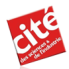 Stades du développement humain	Décrire les stades de croissance de différents animaux	Décrire des changements dans l’apparence d’un animal qui subit une métamorphose (ex. : 	papillon, grenouille)	Expliquer les étapes de la croissance et du développement des humainsDécrire les stades du développement humain (enfance, adolescence, âge adulte)ContraceptionDécrire des moyens de contraception (ex. : condom, anovulants)Décrire les avantages et les inconvénients de certains moyens de contraceptionMoyens empêchant la fixation du zygote dans l’utérusNommer les moyens empêchant la fixation du zygote dans l’utérus (stérilet, pilule du lendemain)Infections transmissibles sexuellement et par le sang (ITSS)4Nommer des ITSSDécrire des comportements permettant d’éviter de contracter une ITSS (ex. : port du condom)Décrire des comportements responsables à adopter à la suite du diagnostic d’une ITSS (ex. : informer son ou sa partenaire)Division cellulaire5ADNDécrire la forme de l’ADN (double hélice)Expliquer le rôle de l’ADN (molécule portant le code génétique)MitoseDécrire les fonctions de la mitose (reproduction, croissance, régénération)Méiose et cycle de développement sexué (méiose-fécondation)Décrire la fonction de la méiose (produire des gamètes)Indiquer des avantages du cycle de développement sexué (ex. : le mélange des gènes provenant des parents; la différence entre les descendants et leurs parents)Fonctions de la division cellulaireDistinguer la mitose de la méiose par leurs fonctionsDiversité génétiqueAssocier la diversité génétique à la reproduction sexuéeFonction de reproductionFonction de reproductionFonction de reproductionFonction de reproductionFonction de reproductionFonction de reproductionFonction de reproductionFonction de reproductionFonction de reproductionFonction de reproductionFonction de reproductionFonction de reproductionSystème reproducteurPuberté (fille et garçon)	Décrire des changements physiques propres à la pubertéDécrire des changements physiques et psychologiques se produisant à la puberté (ex : apparition des poils, modification de la voix, capacité de procréer, besoin d’indépendance)Régulation hormonale chez l’hommeSpermatogenèseNommer les hormones responsables de la formation des spermatozoïdes (hormone folliculostimulante (FSH), hormone lutéinisante (LH) et testostérone)ÉrectionDécrire le processus de l’érectionÉjaculationExpliquer la fonction de l’éjaculation dans la reproductionRégulation hormonale chez la femmeOvogenèseNommer les hormones responsables de la maturation du follicule ovarien (FSH, LH, œstrogènes et progestérone)Cycle ovarienDécrire les changements hormonaux se produisant au cours d’un cycle menstruelCycle menstruelDécrire les principales étapes du cycle menstruel (ex. : menstruation, développement de l’endomètre, ovulation)La Terre et l’espacePrimairePrimairePrimaireSecondaireSecondaireSecondaireSecondaireSecondaireSecondaireSecondaireSecondaireLa Terre et l’espace1er cycle2e cycle3e cycle1er cycleSecondaire 3Secondaire 3Secondaire 4Secondaire 4Secondaire 4ChimiePhysiqueA. PropriétésSTATSSTATSSTE	Décrire divers impacts de la qualité de l’eau, du sol ou de l’air sur les vivants	Décrire certains phénomènes naturels (ex. : érosion, foudre, tornage, ouragan)	Décrire l’impact de certains phénomènes naturels sur l’environnement ou le bien-être des 	individus	Reconnaître l’influence et l’impact des technologies de la Terre, de l’atmosphère et de l’espace 	sur le mode de vie et l’environnement des individus (ex. : appareils de prospection, instruments 	météorologiques, sismographes, télescope, satellite, station spatiale)	Utiliser adéquatement la terminologie associée à l’univers de la Terre et de l’espace	Distinguer le sens d’un terme utilisé dans un contexte scientifique et technologique du sens qui lui 	est attribué dans le langage courant (ex. : espace, révolution)Caractéristiques générales de la TerreStructure interne de la Terre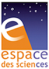 Décrire les principales caractéristiques des trois parties de la structure interne de la Terre (croûte, manteau, noyau)LithosphèreCaractéristiques générales de la lithosphère	Décrire les principales structures à la surface de la Terre (ex. : continent, océan, calotte 	glaciaire, montagne, volcan)Définir la lithosphère comme étant l’enveloppe externe de la Terre formée de la croûte et de la partie supérieure du manteauDécrire les principales relations entre la lithosphère et les activités humaines (ex. : maintien de la vie, agriculture, exploitation minière, aménagement du territoire)ReliefDécrire des relations entre le relief terrestre (topologie) et les phénomènes géologiques et géophysiques1 (ex. : le retrait d’un glacier entraîne la formation d’une plaine)Décrire l’influence du relief terrestre sur les activités humaines (ex. : transport, construction, sports, agriculture)Couches stratigraphiquesExpliquer la formation de strates par la superposition des couches de sédiments (ex. : les couches récentes se déposent sur les plus anciennes)Échelle des temps géologiques2Ordonner les principales divisions de l’échelle des temps géologiques (précambrien, paléozoïque, mésozoïque, cénozoïque)Décrire des événements associés aux principales divisions de l’échelle des temps géologiques (ex. : formation des océans au précambrien, règne des reptiles et des dinosaures au mésozoïque)Grands épisodes de l’histoire du vivantSituer l’apparition d’organismes vivants ou leur évolution sur l’échelle des temps géologiques (ex. : bactéries, plantes, poissons, hominidés)Extinction d’espècesSituer des périodes d’extinction massive d’espèces sur l’échelle des temps géologiques (ex. : disparition d’une grande partie des organismes marins au paléozoïque)Fossiles	Distinguer un fossile (ou une trace de vivant) d’une rocheDéfinir les fossiles comme étant des traces d’organismes généralement préservées dans des roches sédimentairesExpliquer l’utilité des fossiles pour la datation des couches stratigraphiquesTypes de rochesDécrire les modes de formation de trois types de roches : ignées, métamorphiques et sédimentairesClasser des roches selon leur mode de formation (ex. : le granite est une roche ignée, le calcaire est une roche sédimentaire et l’ardoise est une roche métamorphique)	Distinguer une roche d’un minéralDistinguer une roche d’un minéral	Classer, selon leurs propriétés, des roches (présence de strates, grosseur des cristaux) et des 	minéraux (couleur, texture, éclat, dureté)Minéraux	Décrire les propriétés observables des cristaux (couleur, régularités géométriques)Identifier les minéraux de base à l’aide de leurs propriétés (ex. : couleur de la masse, dureté, magnétisme)Distinguer un minéral d’un mineraiDécrire des impacts environnementaux de l’exploitation ou de la transformation de minérauxTypes de sols	Comparer les propriétés de différents types de sols (ex. : composition, capacité à retenir l’eau et 	capacité à retenir la chaleur)Classer des sols selon leur composition (ex. : teneur en sable, en argile, en matière organique)Horizons du sol (profil)Décrire la structure d’un sol (superposition de couches de composition et d’épaisseur variables)Expliquer la réactivité chimique et biologique d’un sol par asa composition (ex. : oxydation, neutralisation acidobasique, décomposition)PergélisolDéfinir le pergélisol comme étant une couche de sol gelée en permanenceExpliquer certaines conséquences du réchauffement du pergélisol (ex. : glissements de terrain, libération de méthane)Épuisement des solsExpliquer comment des activités humaines contribuent à l’épuisement des solsCapacité tampon du solDéfinir la capacité tampon d’un sol comme étant sa capacité à limiter les variations de pHExpliquer les avantages d’une bonne capacité tampon du solContaminationNommer des contaminants3 du solCycles biogéochimiquesCycle du carboneDécrire des transformations liées à la circulation du carbone (ex. : photosynthèse, décomposition des végétaux, dissolution dans l’eau et combustion des combustions fossiles)Cycle de l’azoteDécrire des transformations liées à la circulation de l’azote (ex. : fixation de l’azote, nitrification, dénitrification)Cycle du phosphoreDécrire des transformations liées à la circulation du phosphore (ex. : érosion des roches, dégradation des engrais, métabolisme des algues)HydrosphèreCaractéristiques générales de l’hydrosphère	Identifier des sources naturelles d’eau douce (ruisseaux, lacs, rivières) et des sources 	naturelles d’eau salée (mers, océans)Décrire la répartition de l’eau douce et de l’eau salée sur la surface de la Terre (ex. : les glaciers contiennent de l’eau douce non accessible)Décrire les principales interactions entre l’hydrosphère et l’atmosphère (ex. : échanges thermiques, régulation climatique, phénomènes météorologiques)Bassin versantDéfinir un bassin versant comme étant un territoire entourant un réseau hydrographiqueDécrire certains impacts de l’activité humaine sur les cours d’eau d’un bassin versantSalinitéDéfinir la salinité comme étant une mesure de la quantité de sels dissous dans un volume donnéDécrire l’influence de la salinité sur la masse volumique d’une solutionCirculation océaniqueDécrire des facteurs qui influencent la circulation des courants en surface et en profondeur (ex. : vents, rotation terrestre, température, salinité, masse volumique)Décrire le rôle de la circulation thermohaline sur la régulation du climat planétaire (ex. : effet du Gulf Stream sur le climat de la côte est de l’Amérique du Nord)Glacier et banquiseDistinguer un glacier d’une banquiseDécrire certains impacts liés à la fonte des glaciers ou des banquises (ex. : hausse du niveau de la mer, perturbation de la circulation thermohaline)Contamination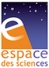 Nommer des contaminants4 de l’eauEutrophisationExpliquer le processus naturel d’eutrophisation d’un plan d’eauExpliquer comment des activités humaines accélèrent l’eutrophisation d’un plan d’eauAtmosphère	Faire un lien entre les conditions météorologiques et les types de nuages présents dans le cielCaractéristiques générales de l’atmosphèreSituer les principales couches de l’atmosphère (troposphère, stratosphère, mésosphère, thermosphère)Décrire la composition de l’air pur au niveau de la mer (azote, oxygène, gaz carbonique, vapeur d’eau)Décrire les relations entre l’atmosphère et certaines activités humaines (ex. : loisir, transport, exploitation de l’énergie)Effet de serre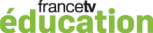 Décrire l’effet de serre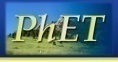 Expliquer des conséquences de l’augmentation de la concentration des gaz à effet de serre (ex. : réchauffement climatique pouvant causer une hausse du niveau de la mer, une perturbation des écosystèmes, la fonte des glaciers)Masse d’airDécrire les propriétés d’une masse d’air (température, humidité, pression)Expliquer la formation de nuages lors de la rencontre de deux masses d’air différentesCirculation atmosphériqueDécrire les principaux facteurs à l’origine de la circulation atmosphérique (ex. : variation de pression, réchauffement inégal de la surface de la Terre)Décrire l’effet des vents dominants sur la dispersion des polluants atmosphériques dans une région donnéeCyclones et anticyclonesExpliquer la formation de cyclones (dépressions) et d’anticyclones (hautes pressions)ContaminationNommer des contaminants5 de l’airRégions climatiquesAssocier la quantité moyenne de précipitations au climat d’une région (sec, humide)Associer la température moyenne au climat d’une région (polaire, froid, tempéré, doux, chaud)Facteurs influençant la distribution des biomesDécrire des facteurs géographiques et climatiques qui influencent la distribution des biomes (ex. : latitude, humidité, température, salinité)Biomes terrestresDécrire divers biomes terrestres (ex. : faune, flore, climat, type de sol)Biomes aquatiquesDécrire divers biomes aquatiques (ex. : faune, flore, température, salinité)B. Phénomènes géologiques et géophysiquesSTATSSTATSSTEPlaque tectonique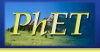 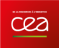 Décrire les principaux éléments de la théorie de la tectonique des plaques (ex. : plaque, zone de subduction, dorsale océanique)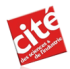 OrogenèseDécrire le processus de formation des montagnes, des plissements et des failles (mouvements des plaques tectoniques)Volcan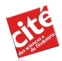 Décrire le déroulement d’une éruption volcanique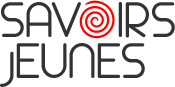 Décrire la distribution géographique des volcans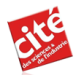 Tremblement de terre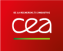 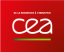 Décrire des processus à l’origine d’un tremblement de terre (ex. : mouvements des plaques tectoniques, glissements)ÉrosionDécrire certains processus d’érosion du relief terrestre (ex. : assèchement des sols par le vent, fragmentation des roches par le gel et le dégel de l’eau)Vents	Expliquer le mouvement de convection dans les liquides et les gaz (ex. : eau en ébullition)Nommer les principaux facteurs à l’origine des vents (ex. : mouvements de convection, déplacement des masses d’air)Cycle de l’eau	Décrire différents types de précipitations (pluie, neige, grêle, pluie verglaçante)	Expliquer le cycle de l’eau (évaporation, condensation, précipitation, ruissellement et infiltration)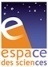 Expliquer le cycle de l’eau (changement d’état et échange d’énergie)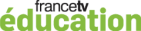 Manifestations naturelles de l’énergie	Identifier les sources d’énergie dans son environnement (ex. : eau en mouvement, réaction 	chimique dans une pile, rayonnement solaire)	Identifier les sources d’énergie naturelles (soleil, eau en mouvement, vent)	Identifier des sources d’énergie fossiles (ex. : pétrole, charbon, gaz naturel)Décrire le rôle de l’énergie solaire lors de manifestations naturelles de l’énergie (ex. : vents, tornades, ouragans, orages)Ressources énergétiques renouvelables et non renouvelables	Décrire ce qu’est une énergie renouvelable	Expliquer que la lumière, l’eau en mouvement et le vent sont des sources d’énergie 	renouvelables	Expliquer que les combustibles fossiles sont des sources d’énergie non renouvelables	Nommer des combustibles issus du pétrole (essence, propane, butane, mazout, gaz naturel)Distinguer des ressources énergétiques renouvelables et non renouvelables (ex. ; soleil, roche en fusion, eau en mouvement, pétrole)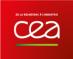 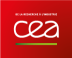 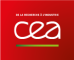 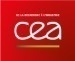 	Décrire des moyens fabriqués par l’humain pour transformer des sources d’énergie 	renouvelables en électricité (barrage hydroélectrique, éolienne, panneau solaire)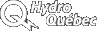 Décrire des moyens technologiques utilisés par les humains pour produire de l’électricité à partir des ressources énergétiques de la lithosphère, de l’hydrosphère et de l’atmosphère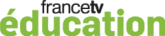 Décrire les principaux impacts de l’exploitation des ressources énergétiques de la lithosphère, de l’hydrosphère et de l’atmosphèreC. Phénomènes astronomiquesSTATSSTATSSTESecondaireNotions d’astronomieDécrire l’effet de l’attraction gravitationnelle sur un objet (ex. : chute libre)Gravitation universelleDéfinir la gravitation comme étant une force d’attraction mutuelle qui s’exerce entre les corps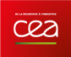 Système Terre-Lune	Décrire le rythme des marées (hausse et baisse du niveau de la mer)Décrire le phénomène des marées à l’aide de l’effet gravitationnel du système Terre-LuneLumière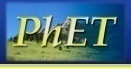 	Décrire l’influence de la position apparente du Soleil sur la longueur des ombresDéfinir la lumière comme étant une forme d’énergie6 rayonnanteDécrire des propriétés de la lumière : propagation en ligne droite, réflexion diffuse par des surfaces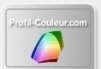 Expliquer divers phénomènes à l’aide des propriétés de la lumière (cycle du jour et de la nuit, saisons, phases de la Lune, éclipse)Flux d’énergie émis par le Soleil	Expliquer que le Soleil est la principale source d’énergie sur TerreDécrire les principaux facteurs qui influencent la quantité d’énergie solaire reçue à la surface de la Terre (ex. : réflexion et absorption de l’énergie solaire par l’atmosphère ou les surfaces)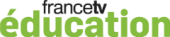 Système solaire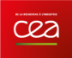 	Associer le Soleil à une étoile, la Terre à une planète et la Lune à un satellite naturel	Décrire les mouvements de rotation et de révolution de la Terre et de la LuneCaractéristiques du système solaire	Reconnaître les principaux constituants du système solaire (Soleil, planètes, satellites naturels)	Décrire les caractéristiques des principaux corps du système solaire (ex. : composition, taille, 	orbite, température)Comparer certaines caractéristiques des planètes du système solaire (ex. : distances, dimensions relatives, composition)Cycle du jour et de la nuit	Associer le cycle du jour et de la nuit à la rotation de la TerreExpliquer l’alternance du jour et de la nuit à l’aide du mouvement de rotation terrestre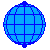 Phases de la Lune	Illustrer les phases du cycle lunaire (pleine lune, nouvelle lune, premier et dernier quartiers)Décrire les phases du cycle lunaireÉclipses	Illustrer la formation des éclipses (lunaire, solaire)Expliquer le déroulement d’une éclipse lunaire ou solaireSaisons	Décrire des changements qui surviennent dans son environnement au fil des saisons 	(température, luminosité, type de précipitations)	Expliquer les sensations éprouvées (chaud, froid, confortable) liées à la mesure de la 	température	Associer l’alternance des saisons avec la révolution et l’inclinaison de la TerreExpliquer le phénomène des saisons par la position de la Terre par rapport au Soleil (inclinaison, révolution)ComètesDécrire les principales parties d’une comète (noyau de glace et de roche, queues de gaz et de poussière)Aurores boréalesSituer les régions géographiques où se produisent les aurores boréales (régions polaires)Identifier la couche atmosphérique dans laquelle se produisent les aurores boréalesImpacts météoritiquesRepérer des traces laissées par les impacts météoritiques sur le territoire québécois (ex. : cratères, astroblèmes)L’univers	Reconnaître des étoiles et des constellations sur une carte céleste	Distinguer une étoile, une constellation et une galaxieÉchelle de l’universUnité astronomiqueDéfinir l’unité astronomique comme étant une unité de longueur correspondant à la distance moyenne de la Terre au SoleilAnnée-lumièreDéfinir l’année-lumière comme étant une unité de longueur correspondant à la distance parcourue par la lumière en une année terrestreSituation de la Terre dans l’univers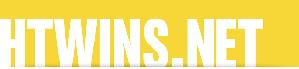 Comparer les distances relatives de divers corps célestes (ex. : étoiles, nébuleuses, galaxies)Conditions favorables au développement de la vieDécrire des conditions qui favorisent le développement ou le maintien de la vie (ex. : présence d’une atmosphère, d’eau, d’une source d’énergie)L’univers technologiquePrimairePrimairePrimaireSecondaireSecondaireSecondaireSecondaireSecondaireSecondaireSecondaireSecondaireL’univers technologique1er cycleSecondaire 3Secondaire 3Secondaire 4Secondaire 4Secondaire 4ChimiePhysiqueA. Langage des lignes1STATSSTATSSTE	Connaître des symboles associés aux mouvements et aux pièces électriques et mécaniques	Interpréter un schéma ou un plan comportant des symboles	Utiliser, dans un schéma ou un dessin, les symboles associés aux pièces mécaniques et aux 	composantes électriquesSchéma de principesDéfinir un schéma de principes comme étant une représentation permettant d’expliquer efficacement le fonctionnement d’un objet techniqueAssocier aux éléments fonctionnels d’objets techniques le schéma de principes qui s’y rattacheExpliquer le fonctionnement d’un objet technique simple en réalisant un schéma qui montre la ou les forces d’action ainsi que le ou les mouvements qui en résultentNommer les parties essentielles (sous-ensembles et pièces) liées au fonctionnement d’un objet techniqueIndiquer certains principes des machines simples mis en évidence dans un objet technique (ex. : un levier dans une brouette et un coin dans une hache)Schéma de constructionDéfinir le schéma de construction comme étant une représentation permettant d’expliquer efficacement la construction et l’assemblage d’un objet techniqueAssocier des objets techniques quant à la forme et à l’agencement des pièces au schéma de construction qui s’y rattacheExpliquer la construction d’un objet technique simple en réalisant un schéma qui met en relief l’assemblage et la combinaison des piècesNommer les parties (pièces constitutives) d’un objet technique simpleIndiquer les liaisons et les guidages sur un schéma de constructionStandards et représentationsChoisir le type de schéma approprié à la représentation souhaitée (ex. : utiliser un schéma de construction pour représenter des solutions d’assemblage, un schéma de principes pour représenter le fonctionnement d’un objet)Représenter les mouvements liés au fonctionnement d’un objet à l’aide des symboles appropriés (mouvement de translation rectiligne, de rotation, hélicoïdal)Traces géométriquesAssocier un dessin à une combinaison de tracés géométriques (ex. : le tracé du coin arrondi d’une table consiste en un raccordement d’un arc de cercle aux deux côtés d’un angle droit)Lignes de baseNommer les lignes de base présentes dans un dessin (ligne de contour visible, de contour caché, d’axe, d’attache, de cote)Associer, dans un dessin, les lignes de base aux contours et aux détails d’une pièce simpleProjections orthogonalesAssocier les types de projections à leur utilité respective (vues multiples et projection isométrique)Interpréter des dessins représentant des pièces en projection orthogonale à vues multiplesReprésenter des formes simples en projection orthogonale à vues multiplesReprésenter des formes simples en projection isométriqueInterpréter des dessins d’ensemble d’objets techniques comportant peu de piècesÉchelles2Associer les échelles à leur usage (représentation en grandeur réelle, en réduction ou en agrandissement d’un objet)Choisir une échelle d’utilisation simple pour réaliser un dessin (ex. : 1 : 1, 1 : 2, 5 : 1)Interpréter des dessins en considérant l’échelle utiliséeFormes de représentationDéfinir la perspective, la projection oblique et la projection axonométriqueReprésenter par des croquis (dessins à main levée) des objets simples en utilisant diverses formes de représentationProjection axonométrique : vue éclatée (lecture)Donner les caractéristiques d’un dessin en vue éclatéeExpliquer l’utilité de la vue éclatée (projection accompagnant les directives d’assemblage d’un objet ou les spécifications dans un dossier technique)Repérer une pièce parmi celles d’un suos-ensemble à partir d’une vue éclatéeCoupes et sectionsCoupes- Décrire l’utilité de la coupe en dessin technique- Interpréter un dessin technique comportant des vues de pièces en coupe- Représenter une forme simple en réalisant une vue en coupeSections- Distinguer une section d’une coupe- Décrire l’utilité de la section sortie et de la section rabattueCotation et tolérance dimensionnellesCotationDécrire les principales règles de cotation (ex. : pour faciliter la lecture d’un dessin technique, il faut éviter le croisement des lignes de cotation)Interpréter des dessins techniques comportant les cotes (dimensions) requises pour la fabricationTolérances dimensionnellesDéfinir la tolérance comme étant la précision exigée lors de la fabrication (dimension indiquée sur le dessin, accompagnée des écarts permis)Cotation fonctionnelleDéfinir la cotation fonctionnelle comme étant l’ensemble des tolérancesspécifiques liées à certaines pièces qui assurent le bon fonctionnement d’unobjet (ex. : la distance entre deux axes est déterminante quant à la prise desroues dentées dans un engrenage)Développement (prisme, cylindre, pyramide, cône)Associer le développement de formes tridimensionnelles à la fabrication d’objets à	partir de matériaux en feuilles (ex. : fabrication de boîtes de carton, de conduitsd’aération en métal)B. Ingénierie mécaniqueSTATSSTATSSTEDécrire des pièces et des mécanismes qui composent un objetIdentifier des pièces mécaniques (engrenages, cames, ressorts, machines simples, bielles)Décrire une séquence simple de pièces mécaniques en mouvementForces et mouvements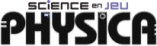 Types de mouvements	Décrire les caractéristiques d’un mouvement (ex. : direction, vitesse)	Reconnaître deux types de mouvements (rotation et translation)Repérer des pièces qui effectuent des mouvements spécifiques dans un objet technique (mouvement de translation rectiligne, de rotation, hélicoïdal)Effets d’une force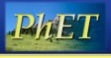 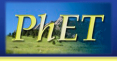 Identifier des situations où la force de frottement (friction) est présente (pousser un objet, faire glisser un objet, le faire rouler)Identifier des manifestations d’une force (ex. : tirer, pousser, lancer, comprimer, étirer)Décrire comment une force agit sur un corps (le mettre en mouvement, modifier son mouvement, l’arrêter)Décrire l’effet d’une force sur un matériau ou sur une structurePrévoir l’effet combiné de plusieurs forces sur un objet au repos ou en déplacement rectiligne (ex. : renforcement, opposition)Expliquer les effets d’une force dans un objet technique (modification du mouvement d’un objet ou déformation d’un matériau)Machines simples	Reconnaître des machines simples (levier, plan incliné, vis, poulie, treuil, roue) utilisées dans un 	objet (ex. : levier dans une balançoire à bascule, plan incliné dans une rampe d’accès)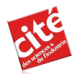 	Décrire l’utilité de certaines machines simples (variation de l’effort à fournir)Repérer des roues, des plans inclinés et des leviers dans des objets techniques simples (ex. : une brouette est constituée d’un levier interrésistant et d’une roue)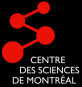 Décrire qualitativement l’avantage mécanique de différents types de leviers (interappui, intermoteur ou interforce, interrésistant) dans des applications variées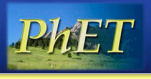 Systèmes technologiquesSystèmeRepérer un système (ensemble d’éléments reliés entre eux et exerçant une influence les uns sur les autres) dans un objet technique ou dans une application technologique	Identifier des besoins à l’origine d’un objet	Identifier la fonction principale de quelques machines complexes (ex. : chariot, roue hydraulique, 	éolienne)	Reconnaître l’influence et l’impact des technologies du transport sur le mode de vie et l	’environnement des individus	Reconnaître l’influence et l’impact des appareils électriques sur le mode de vie et l’environnement 	des individus (ex. : téléphone, radio, télévision, ordinateur)Décrire la fonction globale d’un système technologiqueIdentifier les intrants et les extrants d’un système technologiqueIdentifier les procédés et les éléments de contrôle d’un système technologiqueComposantes d’un systèmeDécrire le rôle des composantes d’un système technologique (ex. : expliquer le rôle des parties d’un système d’éclairage)Transformation de l’énergie	Décrire des situations dans lesquelles les humains consomment de l’énergie (ex. : chauffage, 	transport, alimentation, loisirs)	Nommer des moyens utilisés par l’homme pour limiter sa consommation d’énergie (ex. : 	ampoule fluorescente, appareils à minuterie) et pour la conserver (isolation)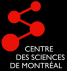 	Décrire les modes de transmission de l’énergie thermique (rayonnement, convection, 	conduction)Associer l’énergie à un rayonnement, à de la chaleur ou à un mouvement	Décrire des transformations d’énergie d’une forme à une autreDéfinir la transformation de l’énergie	Reconnaître des transformations de l’énergie d’une forme à une autre dans différents appareils 	(ex. : lampe de poche, de chimique à lumineuse; bouilloire, d’électrique à calorifique)Repérer des transformations d’énergie dans un objet technique ou un système technologiqueIngénierie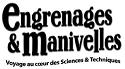 Fonctions mécaniques élémentaires (liaison, guidage)Décrire le rôle des liaisons et des guidages dans un objet techniqueRepérer un guidage dans un objet technique en considérant les liaisons en cause (ex. : la roue d’un couteau à pizza est guidée par l’intermédiaire du pivot qui lui sert de liaison)Liaisons types des pièces mécaniquesDécrire les avantages et les inconvénients de différents types de liaisonsIdentifier les types de liaisons présents dans un objet technique (ex. : un couvercle vissé est lié au pot par une liaison hélicoïdale)Caractéristiques des liaisons des pièces mécaniquesDécrire les caractéristiques des liaisons dans un objet technique (liaison directe ou indirecte, rigide ou élastique, démontable ou indémontable, complète ou partielle)Déterminer les caractéristiques souhaitables des liaisons lors de la conception d’un objet techniqueJuger du choix de solutions d’assemblage dans un objet techniqueExpliquer l’utilité de limiter le mouvement (degré de liberté) dans le fonctionnement	d’un objet technique (ex. : pour protéger une porte d’armoire des collisions, certains	modèles de charnière permettent d’en limiter l’ouverture)Degré de liberté d’une pièceExpliquer l’utilité de limiter le mouvement (degré de liberté) dans le fonctionnement d’un objet technique (ex. : pour protéger une porte d’armoire des collisions, certains modèles de charnière permettent d’en limiter l’ouverture)Fonctions typesDéfinir les fonctions types (liaison, guidage, étanchéité et lubrification)Associer une fonction type à certaines parties d’un objet techniqueExpliquer le choix d’un type de liaison dans un objet technique (ex. : le choix d’une vis permet la fixation et le démontage du boîtier d’un objet où l’on insère une pile)Fonctions de guidageExpliquer le choix d’un type de guidage dans un objet technique (ex. : la glissière d’un tiroir guide le tiroir et réduit le frottement)Adhérence et frottement entre les piècesDécrire les avantages et les inconvénients liés à l’adhérence et au frottement entre les pièces dans un objet techniqueMécanismes de transmission du mouvement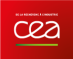 Repérer des mécanismes de transmission du mouvement dans des objets techniquesFonction, composantes et utilisation des systèmes de transmission du mouvementIdentifier des systèmes de transmission du mouvement dans des objets techniques (roues de friction, poulies et courroie, engrenage, roues dentées et chaîne, roue et vis sans fin)Décrire les fonctions des composantes d’un système de transmission du mouvement (ex. : dans un vélo, la roue dentée d’un pédalier est l’organe moteur, la roue dentée de la roue arrière est l’organe récepteur et la chaîne est l’organe intermédiaire)Décrire la variation de vitesse ou la réversibilité d’un système de transmission du mouvement (ex. : une roue dentée menée qui est remplacée par une roue plus petite ou une roue qui compte moins de dents fait augmenter la vitesse de rotation)Construction et particularités du mouvement des systèmes de transmission du mouvementExpliquer le choix d’un mécanisme de transmission du mouvement dans un objet technique (ex. : utilisation d’un engrenage plutôt que de roues de friction pour obtenir un couple moteur plus important et éviter le glissement)Mécanismes de transformation du mouvementRepérer des mécanismes de transformation du mouvement dans des objets techniquesFonction, composantes et utilisation de systèmes de transformation du mouvementIdentifier des systèmes de transformation du mouvement dans des objets techniques (ex. : vis et écrou, came et galet, bielle et manivelle, pignon et crémaillère)Décrire les fonctions des composantes d’un système de transformation du mouvement (ex. : dans un tire-bouchon à double levier, le pignon est l’organe moteur et la crémaillère est l’organe récepteur)Décrire la variation de vitesse ou la réversibilité d’un système de transformation du mouvement (ex. : l’ensemble came et galet constitue un système de transformation du mouvement non réversible)Construction et particularités du mouvement des systèmes de transformation du mouvementExpliquer le choix d’un mécanisme de transformation du mouvement (vis et écrou, cames, bielles, manivelles, coulisses et système bielle et manivelle, pignon et crémaillère) dans un objet technique (ex. : la plupart des crics de voiture fonctionnent avec un mécanisme à vis et écrou plutôt qu’avec un mécanisme à pignon et crémaillère, parce qu’il permet d’obtenir une grande poussée à partir de la force du bras sur une petite manivelle et parce que le mécanisme est plus sécuritaire en raison de son irréversibilité)Expliquer le choix d’un mécanisme de transformation du mouvement (vis et écrou, cames, bielles, manivelles, coulisses et système bielle et manivelle, pignon et crémaillère, excentrique) dans un objet techniqueChangements de vitesseUtiliser des mécanismes permettant des variations de vitesse dans la conception d’objets techniquesExpliquer le changement de vitesse dans le fonctionnement d’un objet technique à l’aide des concepts de couple résistant et de couple moteurC. Ingénierie électriqueSTATSSTATSSTEPrimaireL’élève décrit des transformations de l’énergie d’une forme à une autre et les reconnaît dans différents appareils. Il décrit des moyens fabriqués par les humains pour transformer des sources d’énergie en électricité (ex. : les éoliennes permettent de transformer l’énergie du vent en électricité).PrimaireL’élève décrit des transformations de l’énergie d’une forme à une autre et les reconnaît dans différents appareils. Il décrit des moyens fabriqués par les humains pour transformer des sources d’énergie en électricité (ex. : les éoliennes permettent de transformer l’énergie du vent en électricité).PrimaireL’élève décrit des transformations de l’énergie d’une forme à une autre et les reconnaît dans différents appareils. Il décrit des moyens fabriqués par les humains pour transformer des sources d’énergie en électricité (ex. : les éoliennes permettent de transformer l’énergie du vent en électricité).PrimaireL’élève décrit des transformations de l’énergie d’une forme à une autre et les reconnaît dans différents appareils. Il décrit des moyens fabriqués par les humains pour transformer des sources d’énergie en électricité (ex. : les éoliennes permettent de transformer l’énergie du vent en électricité).PrimaireL’élève décrit des transformations de l’énergie d’une forme à une autre et les reconnaît dans différents appareils. Il décrit des moyens fabriqués par les humains pour transformer des sources d’énergie en électricité (ex. : les éoliennes permettent de transformer l’énergie du vent en électricité).PrimaireL’élève décrit des transformations de l’énergie d’une forme à une autre et les reconnaît dans différents appareils. Il décrit des moyens fabriqués par les humains pour transformer des sources d’énergie en électricité (ex. : les éoliennes permettent de transformer l’énergie du vent en électricité).PrimaireL’élève décrit des transformations de l’énergie d’une forme à une autre et les reconnaît dans différents appareils. Il décrit des moyens fabriqués par les humains pour transformer des sources d’énergie en électricité (ex. : les éoliennes permettent de transformer l’énergie du vent en électricité).PrimaireL’élève décrit des transformations de l’énergie d’une forme à une autre et les reconnaît dans différents appareils. Il décrit des moyens fabriqués par les humains pour transformer des sources d’énergie en électricité (ex. : les éoliennes permettent de transformer l’énergie du vent en électricité).PrimaireL’élève décrit des transformations de l’énergie d’une forme à une autre et les reconnaît dans différents appareils. Il décrit des moyens fabriqués par les humains pour transformer des sources d’énergie en électricité (ex. : les éoliennes permettent de transformer l’énergie du vent en électricité).PrimaireL’élève décrit des transformations de l’énergie d’une forme à une autre et les reconnaît dans différents appareils. Il décrit des moyens fabriqués par les humains pour transformer des sources d’énergie en électricité (ex. : les éoliennes permettent de transformer l’énergie du vent en électricité).PrimaireL’élève décrit des transformations de l’énergie d’une forme à une autre et les reconnaît dans différents appareils. Il décrit des moyens fabriqués par les humains pour transformer des sources d’énergie en électricité (ex. : les éoliennes permettent de transformer l’énergie du vent en électricité).PrimaireL’élève décrit des transformations de l’énergie d’une forme à une autre et les reconnaît dans différents appareils. Il décrit des moyens fabriqués par les humains pour transformer des sources d’énergie en électricité (ex. : les éoliennes permettent de transformer l’énergie du vent en électricité).Secondaire	Identifier des objets qui utilisent le principe de l’électromagnétisme (ex. : grue à 	électroaimant, porte coupe-feu)	Reconnaître des structures robotisées utilisant un servomécanismeFonction d’alimentationDéfinir la fonction d’alimentation comme étant la capacité à générer un courant électriqueDéterminer la source de courant dans des objets techniques comportant un circuit électrique (ex. : pile chimique, pile solaire, alternateur, thermocouple, piézoélectrique)Fonction de conduction, d’isolation et de protectionDéfinir la fonction de conduction comme étant la capacité à laisser passer le courant électrique	Distinguer les substances qui sont des conducteurs électriques de celles qui sont des isolants 	électriquesDistinguer les conducteurs des isolants électriques dans un objet techniqueDécrire le rôle d’un composant de protection dans un circuit (fusible, disjoncteur)Analyser les facteurs qui influencent la conductibilité électrique (section, longueur, nature, température d’un conducteur)Utiliser la codification (code de couleurs) pour déterminer la résistance électrique d’un résitorDécrire le fonctionnement d’un circuit impriméFonction de commandeDéfinir la fonction de commande comme étant la capacité de contrôler le passage du courant électriqueDécrire divers types d’interrupteurs (levier, poussoir, bascule, commande magnétique)Distinguer un interrupteur unipolaire d’un interrupteur bipolaireDistinguer un interrupteur unidirectionnel d’un interrupteur bidirectionnelFonction de transformation de l’énergie (électricité, lumière, chaleur, vibration, magnétisme)Associer la fonction de transformation de l’énergie à divers composants d’un circuit (ex. : une ampoule transforme l’énergie électrique en lumière et en chaleur)Décrire les transformations d’énergie qui surviennent lors du fonctionnement d’appareils électriques ou électroniques (ex. : dans un téléphone portable, l’électricité est transformée en lumière pour l’affichage et en vibration pour le son)Autres fonctionsDécrire la fonction de quelques composants électroniques (condensateur, diode)Décrire la fonction de quelques composants électroniques (transistor, relais)D. MatériauxSTATSSTATSSTEPrimaireL’élève décrit des propriétés physiques de certains matériaux.PrimaireL’élève décrit des propriétés physiques de certains matériaux.PrimaireL’élève décrit des propriétés physiques de certains matériaux.PrimaireL’élève décrit des propriétés physiques de certains matériaux.PrimaireL’élève décrit des propriétés physiques de certains matériaux.PrimaireL’élève décrit des propriétés physiques de certains matériaux.PrimaireL’élève décrit des propriétés physiques de certains matériaux.PrimaireL’élève décrit des propriétés physiques de certains matériaux.PrimaireL’élève décrit des propriétés physiques de certains matériaux.PrimaireL’élève décrit des propriétés physiques de certains matériaux.PrimaireL’élève décrit des propriétés physiques de certains matériaux.PrimaireL’élève décrit des propriétés physiques de certains matériaux.SecondaireRessources matériellesMatière premièreAssocier la matière première à la matière non transformée à la base d’une industrie (ex. : le minerai de bauxité est la matière première des usines de première transformation de l’aluminium)Matériau	Classer des matériaux (ex. : tissus, éponges, papiers) selon leur degré d’absorption	Distinguer les matériaux qui sont perméables de ce qui ne le sont pas	Distinguer les substances translucides (transparentes ou colorées) des substances opaques	Reconnaître des matériaux qui composent un objetIdentifier les matériaux présents dans un objet technique (ex. : une casserole est faite de deux matériaux : le métal pour le récipient et le plastique pour le revêtement de la poignée)Déterminer l’origine des matériaux qui composent un objet technique (animale, végétale, minérale ou ligneuse)MatérielDéfinir l’outillage et l’équipement comme étant le matériel nécessaire à la fabrication d’un objet (usinage, contrôle et assemblage)Propriétés mécaniques des matériauxContraintesDécrire les contraintes auxquelles sont soumis divers objets techniques : traction, compression, torsion (ex. : la partie supérieure d’une poutre subit des contraintes de compression)Décrire les contraintes auxquelles sont soumis divers objets techniques : traction, compression, torsion, flexion, cisaillement (ex. : un tremplin est soumis à des contraintes de flexion)Propriétés mécaniquesDécrire des propriétés mécaniques de matériaux variés (ex. : dureté, ductilité, élasticité, malléabilité, résistance à la corrosion)Caractérisation des propriétés mécaniquesExpliquer le choix d’un matériau en fonction de ses propriétés (ex. : la malléabilité de l’aluminium permet d’en faire des contenants minces)Types et propriétésAssocier l’usage de différents types de matériaux à leurs propriétés respectivesAlliages à base de fer (ex. : la fonte offre une meilleure dureté que l’acier)Métaux et alliages non ferreux (ex. : le fil d’un appareil dentaire peut être fait d’un alliage de nickel et de titane, car c’est un alliage à mémoire de forme)Bois et bois modifiés (ex. : on utilise le chêne pour faire des planchers, car c’est un bois dur qui résiste aux chocs et à l’usure)Matières plastiques : thermoplastiques (ex. : les thermoplastiques sont utilisés pour la fabrication de prothèses en raison de leur résistance à la corrosion et de leur légèreté)Matières plastiques : thermodurcissables (ex. : la bakélite, un thermodurcissable, est utilisée pour mouler des pièces électriques, car c’est un bon isolant électrique)Céramiques (ex. : on utilise les céramiques comme revêtement dans les fours, car elles présentent une bonne résistance à la chaleur, une grande dureté et une bonne résistance à l’usure)Matériaux composites (ex. : la fibre de carbone est utilisée pour les bâtons de hockey en raison de sa dureté, de sa résilience et de sa légèreté)CelluleDécrire comment la cellule vivante peut être considérée comme un matériau (ex. : on fabrique de la peau artificielle à partir de tissus humains pour le traitement des brûlures)Comparer la cellule à un système technologique (fonction globale, intrants, extrants, procédés et contrôle)Modification des propriétésDécrire différents traitements pour contrer la dégradation des matériaux (ex. : plaquage des métaux, traitement antirouille à l’huile, peinture)Traitements thermiquesDéfinir les traitements thermiques comme étant des moyens de modifier des propriétés des matériaux (ex. : la trempe augmente la dureté, mais aussi la fragilité)E. FabricationSTATSSTATSSTEPrimaireL’élève s’initie à la conception et à la fabrication d’instruments, d’outils, de machines, de structures (ex. : ponts, tours), de dispositifs (ex. : filtration de l’eau), de modèles (ex. : planeur) et de circuits électriques simples. Il trace et découpe des pièces dans divers matériaux à l’aide d’outils appropriés. Il utilise des modes d’assemblage variés (ex. : vis, colle, clou, attache parisienne, écrou) et il se sert d’outils permettant une finition soignée.PrimaireL’élève s’initie à la conception et à la fabrication d’instruments, d’outils, de machines, de structures (ex. : ponts, tours), de dispositifs (ex. : filtration de l’eau), de modèles (ex. : planeur) et de circuits électriques simples. Il trace et découpe des pièces dans divers matériaux à l’aide d’outils appropriés. Il utilise des modes d’assemblage variés (ex. : vis, colle, clou, attache parisienne, écrou) et il se sert d’outils permettant une finition soignée.PrimaireL’élève s’initie à la conception et à la fabrication d’instruments, d’outils, de machines, de structures (ex. : ponts, tours), de dispositifs (ex. : filtration de l’eau), de modèles (ex. : planeur) et de circuits électriques simples. Il trace et découpe des pièces dans divers matériaux à l’aide d’outils appropriés. Il utilise des modes d’assemblage variés (ex. : vis, colle, clou, attache parisienne, écrou) et il se sert d’outils permettant une finition soignée.PrimaireL’élève s’initie à la conception et à la fabrication d’instruments, d’outils, de machines, de structures (ex. : ponts, tours), de dispositifs (ex. : filtration de l’eau), de modèles (ex. : planeur) et de circuits électriques simples. Il trace et découpe des pièces dans divers matériaux à l’aide d’outils appropriés. Il utilise des modes d’assemblage variés (ex. : vis, colle, clou, attache parisienne, écrou) et il se sert d’outils permettant une finition soignée.PrimaireL’élève s’initie à la conception et à la fabrication d’instruments, d’outils, de machines, de structures (ex. : ponts, tours), de dispositifs (ex. : filtration de l’eau), de modèles (ex. : planeur) et de circuits électriques simples. Il trace et découpe des pièces dans divers matériaux à l’aide d’outils appropriés. Il utilise des modes d’assemblage variés (ex. : vis, colle, clou, attache parisienne, écrou) et il se sert d’outils permettant une finition soignée.PrimaireL’élève s’initie à la conception et à la fabrication d’instruments, d’outils, de machines, de structures (ex. : ponts, tours), de dispositifs (ex. : filtration de l’eau), de modèles (ex. : planeur) et de circuits électriques simples. Il trace et découpe des pièces dans divers matériaux à l’aide d’outils appropriés. Il utilise des modes d’assemblage variés (ex. : vis, colle, clou, attache parisienne, écrou) et il se sert d’outils permettant une finition soignée.PrimaireL’élève s’initie à la conception et à la fabrication d’instruments, d’outils, de machines, de structures (ex. : ponts, tours), de dispositifs (ex. : filtration de l’eau), de modèles (ex. : planeur) et de circuits électriques simples. Il trace et découpe des pièces dans divers matériaux à l’aide d’outils appropriés. Il utilise des modes d’assemblage variés (ex. : vis, colle, clou, attache parisienne, écrou) et il se sert d’outils permettant une finition soignée.PrimaireL’élève s’initie à la conception et à la fabrication d’instruments, d’outils, de machines, de structures (ex. : ponts, tours), de dispositifs (ex. : filtration de l’eau), de modèles (ex. : planeur) et de circuits électriques simples. Il trace et découpe des pièces dans divers matériaux à l’aide d’outils appropriés. Il utilise des modes d’assemblage variés (ex. : vis, colle, clou, attache parisienne, écrou) et il se sert d’outils permettant une finition soignée.PrimaireL’élève s’initie à la conception et à la fabrication d’instruments, d’outils, de machines, de structures (ex. : ponts, tours), de dispositifs (ex. : filtration de l’eau), de modèles (ex. : planeur) et de circuits électriques simples. Il trace et découpe des pièces dans divers matériaux à l’aide d’outils appropriés. Il utilise des modes d’assemblage variés (ex. : vis, colle, clou, attache parisienne, écrou) et il se sert d’outils permettant une finition soignée.PrimaireL’élève s’initie à la conception et à la fabrication d’instruments, d’outils, de machines, de structures (ex. : ponts, tours), de dispositifs (ex. : filtration de l’eau), de modèles (ex. : planeur) et de circuits électriques simples. Il trace et découpe des pièces dans divers matériaux à l’aide d’outils appropriés. Il utilise des modes d’assemblage variés (ex. : vis, colle, clou, attache parisienne, écrou) et il se sert d’outils permettant une finition soignée.PrimaireL’élève s’initie à la conception et à la fabrication d’instruments, d’outils, de machines, de structures (ex. : ponts, tours), de dispositifs (ex. : filtration de l’eau), de modèles (ex. : planeur) et de circuits électriques simples. Il trace et découpe des pièces dans divers matériaux à l’aide d’outils appropriés. Il utilise des modes d’assemblage variés (ex. : vis, colle, clou, attache parisienne, écrou) et il se sert d’outils permettant une finition soignée.PrimaireL’élève s’initie à la conception et à la fabrication d’instruments, d’outils, de machines, de structures (ex. : ponts, tours), de dispositifs (ex. : filtration de l’eau), de modèles (ex. : planeur) et de circuits électriques simples. Il trace et découpe des pièces dans divers matériaux à l’aide d’outils appropriés. Il utilise des modes d’assemblage variés (ex. : vis, colle, clou, attache parisienne, écrou) et il se sert d’outils permettant une finition soignée.Secondaire	Expliquer le mode de fabrication de certains produits domestiques (ex. : savon, 	papier)	Concevoir et fabriquer des instruments de mesure et des prototypes	Cahier des chargesDéfinir le cahier des charges comme étant l’ensemble des contraintes liées à la conception d’un objet techniqueÉvaluer un prototype ou un objet technique en fonction des milieux décrits dans le cahier des charges (humain, technique, industriel, économique, physique et environnemental)Gamme de fabricationDéfinir la gamme de fabrication comme étant l’ensemble des étapes à suivre pour usiner les pièces qui composent un objet techniqueSuivre une gamme de fabrication et d’assemblage pour fabriquer un objet ou une partie d’un objet comportant peu de piècesFaçonnageMachines et outillageAssocier des procédés de façonnage aux types de matériaux à mettre en forme (ex. : l’injection-soufflage est utilisée pour la mise en forme des matériaux plastiques)Déterminer des techniques de mise en forme des matériaux à partir de l’observation directe d’objets techniques (ex. : certaines pattes de table sont façonnées à l’aide d’un tour à bois)FabricationÉbauchageDéfinir l’ébauchage comme étant l’une des premières étapes du processus de fabricationCaractéristiques du traçageAssocier le traçage (marquage) à l’économie de matériaux, aux techniques de mise en forme et aux types de matériaux à façonnerCaractéristiques du perçage, du taraudage, du filetage, du cambrage et du pliageDécrire les caractéristiques des outils nécessaires aux opérations de façonnage d’un matériau à usiner (ex. : la pointe d’un foret à métal est conique alors que celle d’un foret à bois est à double lèvre)Mesure et contrôleMesure directeExpliquer l’utilité de la mesure directe (règle) pour le contrôle de l’usinage d’une pièceExpliquer le choix de l’instrument utilisé pour effectuer une mesure directe (un pied à coulisse permet un plus grand degré de précision qu’une règle)Contrôle, forme et position (plan, section, angle)Associer des techniques de contrôle de la qualité de l’usinage (mesure indirecte) de matériaux et d’objets techniques au degré de précision souhaité (ex. : la forme d’un instrument de musique  est validée à l’aide d’un numériseur tridimensionnel pour s’assurer de la sonorité souhaitée)F. BiotechnologieSTATSSTATSSTESecondaireProcédés	Décrire les principales étapes de production de divers aliments de base (ex. : fabrication du 	beurre, du pain, du yogourt)PasteurisationDécrire le procédé de pasteurisationDécrire l’utilité de la pasteurisation (conservation des aliments et de leurs propriétés nutritives)Fabrication d’un vaccinDécrire le procédé de fabrication d’un vaccinProcréation médicalement assistéeDécrire divers procédés de procréation médicalement assistéeDécrire l’utilité de l’insémination artificielle (reproduction animale, réponse à l’infertilité chez l’humain, conservation du patrimoine génétique)Culture cellulaireNommer des paramètres à contrôler dans le cas des cellules cultivées (sources des cellules mères, croissance, conservation, caractéristiques des milieux de culture et normes éthiques)Transformation génétique (organismes génétiquement modifiés)Nommer les principaux avantages et inconvénients des transformations génétiquesClonageDéfinir le clonage comme étant un mode de reproduction qui permet la copie identique d’un organisme, d’un tissu ou d’une cellule, modifiés génétiquement ou nonDécrire les principaux avantages et inconvénients du clonageTraitement des eaux uséesDécrire des traitements qui permettent de décontaminer des eaux uséesBiodégradation des polluantsDécrire des méthodes qui favorisent la biodégradation des polluants (ex. : phytoremédiation)TechniquesPrimairePrimairePrimaireSecondaireSecondaireSecondaireSecondaireSecondaireSecondaireSecondaireSecondaireTechniques1er cycleSecondaire 3Secondaire 3Secondaire 4Secondaire 4Secondaire 4ChimiePhysiqueA. TechnologieSTATSSTATSSTE	Utiliser adéquatement des machines simples (levier, plan incliné, vis, poulie, treuil, roue)Langage graphique1Techniques de dessinChoisir la vue la plus explicite d’un objet technique pour représenter la vue de face (élévation) sur un dessinReprésenter les arêtes vues par une ligne pleineReprésenter les arêtes cachées par une ligne pointilléeIndiquer les dimensions hors tout d’un objet sur un dessinTechniques de lecture de plansAssocier les vues représentées aux faces d’un objet techniqueAssocier les lignes représentées aux arêtes d’un objet techniqueTechniques de schématisation2Choisir la vue la plus explicite de l’objet technique à décrireUtiliser des couleurs différentes pour représenter chacune des pièces d’un objet techniqueInscrire toutes les informations nécessaires pour expliquer le fonctionnement ou la construction d’un objetTechniques d’utilisation d’échelles3Associer la vraie mesure à chacune des cotes d’un dessinRéduire ou multiplier les dimensions d’un objet technique en considérant l’échelleCoter des projections orthogonales à vues multiples en respectant les principales règles de cotationTechniques d’utilisation d’instruments de dessinUtiliser des instruments de dessin (ex. : règle, équerre) pour réaliser des schémasTechniques de représentation graphique à l’aide d’instrumentsUtiliser des instruments pour réaliser une représentation graphique (ex. : projection orthogonale à vues multiples, isométrie, perspective)Techniques d’utilisation d’un logiciel de dessin vectorielUtiliser un logiciel de dessin vectoriel pour réaliser divers schémas en deux et trois dimensions (ex. : barre d’outils de dessin dans Word)Fabrication	Tracer et découper des pièces dans divers matériaux à l’aide des outils appropriés	Utiliser, lors d’une conception ou d’une fabrication, des machines simples, des mécanismes ou 	des composantes électriquesTechniques d’utilisation sécuritaire des machines et des outils4	Utiliser adéquatement et de façon sécuritaire des outils (pince, tournevis, marteau, clé, gabarit)Utiliser des outils de façon sécuritaire (ex. : couteau à lame rétractable, marteau, tournevis, pinces)Utiliser des machines-outils de façon sécuritaire (ex. : scie à ruban, perceuse, ponceuse)Techniques de mesurage et traçageRepérer l’unité de mesure sur l’instrumentPositionner l’instrument de mesure de façon à avoir des points de référence fiablesAdopter une bonne position lors de la lecture d’un instrumentMarquer les matériaux à façonner à l’aide d’un crayon ou d’un pointeauTechniques d’usinage et formageChoisir les matériaux, les outils, les techniques et les procédés appropriésTracer les lignes de référence requisesFixer la pièce à façonnerFaçonner la pièce en respectant les étapes des procédés d’usinage suivants : sciage, perçage, ponçage, limageFaçonner la pièce en respectant les étapes des procédés d’usinage suivants : dénudage, épissure, soudure à l’étainTechniques de finitionPoncer les faces ou ébavurer les arêtes de chaque pièce après le façonnage	Utiliser les outils appropriés permettant une finition soignéeUtiliser le fini approprié (teinture, peinture)Meuler, polir, marteler ou ciseler les pièces métalliquesTechniques d’assemblage	Utiliser les modes d’assemblage appropriés (ex. : vis, colle, clou, attache parisienne, écrou)Marquer les repères (trous, points ou lignes guides)Fixer les pièces collées durant la prisePercer selon le diamètre des vis, des clous ou des rivets utilisésFraisurer l’ouverture des trous de vis à tête plateTechniques de montage et démontageIdentifier et rassembler les pièces et la quincaillerieChoisir les outils adéquatsPour le démontage, numéroter et noter l’emplacement des piècesDans le cas de circuits électriques, identifier et rassembler les composants électriquesDans le cas de circuits électroniques, identifier et rassembler les composants électroniquesChoisir et agencer les composants électriques en fonction du schéma du circuitChoisir et agencer les composants électroniques en fonction du schéma du circuitRelier les composants à l’aide de fils, de connecteurs ou de souduresRelier les composants sur une plaque de circuits imprimésUtiliser une poire à dessouder pour enlever une soudureTechniques de vérification et contrôleÉvaluer les dimensions d’une pièce à l’aide d’une règle en cours de fabrication et après la fabricationComparer les dimensions réelles d’une pièce aux spécifications (ébauche, plan, dossier technique, etc.)Utiliser un gabarit pour vérifier la conformité d’une pièceÉvaluer les dimensions d’une pièce à l’aide d’un pied à coulisse en cours de fabrication et après la fabricationTechniques de fabrication d’une pièceProcéder à la fabrication d’une pièce en appliquant les techniques appropriéesB. ScienceSTATSSTATSSTETechniques d’utilisation sécuritaire du matériel de laboratoire5	Reconnaître des produits d’usage courant qui présentent un danger (pictogrammes de sécurité)Utiliser le matériel de laboratoire de façon sécuritaire (ex. : laisser refroidir une plaque chauffante, utiliser une pince à bécher)Manipuler les produits chimiques de façon sécuritaire (ex. : prélever à l’aide d’une spatule, aspirer avec une poire à pipette)Techniques de séparation des mélanges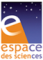 Effectuer la séparation de mélanges hétéro à l’aide des techniques de sédimentation et de décantationEffectuer la séparation de mélanges hétérogènes à l’aide d’une filtrationEffectuer la séparation de diverses solutions aqueuses par évaporation ou distillationTechniques de conception et de fabrication d’environnements	Concevoir et fabriquer des environnements (ex. : aquarium, terrarium, incubateur, serre)Utiliser des techniques de conception et de fabrication qui permettent de respecter les caractéristiques de l’habitat lors de la réalisation d’environnements (ex. : terrarium, aquarium, milieu de compostage)Techniques d’utilisation d’instruments de mesure	Utiliser adéquatement des instruments de mesure simples (règles, compte-gouttes, cylindre 	gradué, balance, thermomètre, chronomètre, girouette, baromètre, anémomètre, hygromètre)Adopter une bonne position lors de la lecture d’un instrumentMesurer la masse d’une substance à l’aide d’une balanceMesurer le volume d’un liquide à l’aide d’un cylindre gradué appropriéMesurer le volume d’un solide insoluble par déplacement d’eauMesurer la température à l’aide d’un thermomètre graduéUtiliser de façon adéquate un instrument de mesure (ex. : ampèremètre, fiole jaugée)Utiliser de façon adéquate un pied à coulisseTechniques d’utilisation d’instruments d’observation	Utiliser adéquatement des instruments d’observation simples (loupe, binoculaire, jumelles)Utiliser de façon adéquate un instrument d’observation (ex. : loupe, stéréomicroscope [binoculaire], microscope)Techniques de préparation de solutionsPréparer une solution aqueuse de concentration donnée à partir d’un soluté solidePréparer une solution aqueuse de concentration donnée à partir d’une solution aqueuse concentréeTechniques de collecte d’échantillonsPrélever des échantillons de façon adéquate (ex. : stériliser le contenant, utiliser une spatule, réfrigérer l’échantillon)C. Techniques communes à la science et à la technologieSTATSSTATSSTEVérification de la fidélité, de la justesse et de la sensibilité des instruments de mesureEffectuer plusieurs fois la même mesure pour vérifier la fidélité de l’instrument utiliséEffectuer les opérations requises pour s’assurer de la justesse d’un instrument de mesure (ex. : nettoyer et calibrer une balance, sécher un cylindre gradué, rincer et calibrer un pH-mètre)Choisir un instrument de mesure en tenant compte de la sensibilité de l’instrument (ex. : utiliser un cylindre gradué de 25 mL plutôt qu’un cylindre gradué de 100 mL pour mesurer un volume de 18 mL d’eau)Interprétation des résultats de la mesureDéterminer l’erreur attribuable à un instrument de mesure (ex. : l’erreur sur la mesure effectuée à l’aide d’un cylindre gradué est fournie par le fabricant ou correspond à la moitié de la plus petite graduation)Estimer les erreurs associées à l’utilisateur et à l’environnement lors d’une mesureExprimer un résultat avec un nombre de chiffres significatifs qui tient compte des erreurs sur la mesure (ex. : une mesure de 10,35 cm effectuée avec une règle graduée au millimètre devrait s’exprimer 10,4 cm ou 104 mm)StratégiesPrimairePrimairePrimaireSecondaireSecondaireSecondaireSecondaireSecondaireSecondaireSecondaireSecondaireStratégies1er cycleSecondaire 3Secondaire 3Secondaire 4Secondaire 4Secondaire 4ChimiePhysiqueA. Stratégies d’explorationSTATSSTATSSTEAborder un problème ou un phénomène à partir de divers cadres de référence (ex. : social, environnemental, historique, économique)Discerner les éléments pertinents à la résolution du problèmeÉvoquer des problèmes similaires déjà résolusPrendre conscience de ses représentations préalablesSchématiser ou illustrer le problèmeFormuler des questionsÉmettre des hypothèses (ex. : seul, en équipe, en groupe)Explorer diverses avenues de solutionAnticiper les résultats de sa démarcheImaginer des solutions à un problème à partir de ses explicationsPrendre en considération les contraintes en jeu dans la résolution d’un problème ou la réalisation d’un objet (ex. : cahier des charges, ressources disponibles, temps alloué)Réfléchir sur ses erreurs afin d’en identifier la sourceFaire appel à divers modes de raisonnement (ex. : induire, déduire, inférer, comparer, classifier)Recourir à des démarches empririques (ex. : tâtonnement, analyse, exploration à l’aide des sens)Vérifier la cohérence de sa démarche et effectuer les ajustements nécessairesInventorier le plus grand nombre possible d’informations scientifiques, technologiques et contextuelles éventuellement utiles pour cerner un problème ou prévoir des tendancesGénéraliser à partir de plusieurs cas particuliers structurellement semblablesÉlaborer divers scénarios possiblesEnvisager divers points de vue liés aux problématiques scientifiques ou technologiquesB. Stratégies d’explorationSTATSSTATSSTERecourir à différentes sources d’information (ex. : livre, journal, site Web, revue, expert)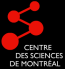 Valider les sources d’informationRecourir au dessin pour illustrer une solution (ex. : schéma, croquis, dessin technique)Recourir à des outils de consignation (ex. : schéma, notes, graphique, protocole, journal de bord)Recourir à des techniques ou des outils d’observation variésSélectionner des techniques ou des outils d’observationC. Stratégies d’analyseSTATSSTATSSTEDéterminer les contraintes et les éléments importants pour la résolution d’un problèmeDiviser un problème complexe en sous-problèmes plus simplesFaire appel à divers modes de raisonnement pour traiter les informations (ex. : inférer, induire, déduire, comparer, classifier, sérier)Raisonner par analogie pour traiter des informations à l’aide de ses connaissances scientifiques et technologiquesSélectionner des critères qui permettent de se positionner au regard d’une problématique scientifique ou technologiqueD. Stratégies de communicationSTATSSTATSSTERecourir à des modes de communication variés pour proposer des explications ou des solutions (ex. : exposé, texte, protocole)Organiser les données en vue de les présenter (ex. : tableau, diagramme, graphique)Échanger des informationsConfronter différentes explications ou solutions possibles à un problème pour en évaluer la pertinence (ex. : séance plénière)Recourir à des outils permettant de représenter des données sous forme de tableaux et de graphiques ou de tracer des diagrammesLogosNoms des sitesLiens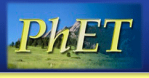 PhET http://phet.colorado.edu/fr/Biologie en flash http://www.biologieenflash.netBrainPophttp://www.brainpop.fr/Centre de Développement Pédagogique (CDP):http://www2.cslaval.qc.ca/cdp/pages/documentation.html Engrenages et manivelleshttp://www.engrenagesetmanivellesdemo.cndp.fr/accueil.htmDaniel Mentrardhttp://dmentrard.free.fr/  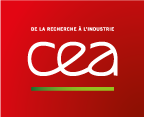 Commissariat à l’énergie atomique (CEA) http://www.cea.fr/jeunes/mediatheque/animations-flashMétéofrance (long à téléchargerhttp://education.meteofrance.com/education/accueil/animations?educelm=animation_0 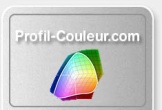 IRIS (anglais) http://www.iris.edu/hq/programs/education_and_outreach/animations/Physique et graffiti http://www.physiqueetgraffiti.net/physique/simulations/les_observations.htmlFranceTV-Éducationhttp://education.francetv.fr/corps-humain/index.html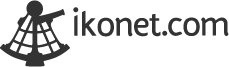 Ikonet-Santé http://www.ikonet.com/fr/sante/corpshumainvirtuel/La main à la pâte http://www.fondation-lamap.org/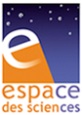 Espace des sciences http://www.espace-sciences.org/Univ-Nanteshttp://www.sciences.univ-nantes.fr/sites/genevieve_tulloue/Soleil/Mouvement/ensoleillement.html Hydro-Québechttp://www.hydroquebec.com/professeurs/index.html 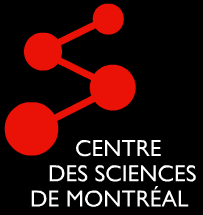 Centre des sciences de Montréalhttp://www.centredessciencesdemontreal.com/ Learn Albertawww.learnalberta.ca 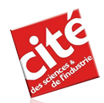 Universciencehttp://www.universcience.fr/fr/juniors/contenu/c/1248108606899/sciences-de-la-vie-et-de-la-terre/ 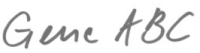 Gene ABChttp://www.gene-abc.ch/fr/monde-des-genes.html Essonnehttp://juniors.savoirs.essonne.fr/animations/# 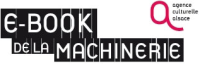 Machinerie-spectaclehttp://www.machinerie-spectacle.org/ 